Упрощённое вероубеждение,
взятое из Великого Писания и Пречистой Сунны[ روسي —  Russian — Русский ]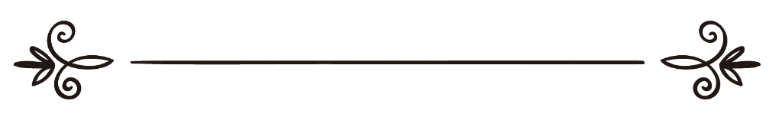 
Ахмад ибн ‘Абдур-Рахман аль-КадыОфис по содействию в призыве, наставлении и просвещении этнических групп в районе Рабва г. Эр-Рияд, КСА العقيدة الميسرة
 من الكتاب العزيز والسنة المطهرةالدكتور أحمد بن عبدالرحمن القاضيالمكتب التعاوني للدعوة والإرشاد وتوعية الجاليات بالربوة — الرياضС именем Аллаха, Всемилостивого, Милующего!ВступлениеХвала Аллаху, Которого мы восхваляем и к Которому взываем о помощи и прощении! Мы прибегаем к Нему от зла наших душ и наших дурных поступков. Кого Аллах наставит на прямой путь, того никто не собьет с него. А кого Он оставит без содействия, того никто не выведет к истине. Я свидетельствую, что нет истинного Бога, кроме Единственного Аллаха, не имеющего сотоварища и сказавшего о Себе, пречист Он от всего неподобающего, следующее: «Он Тот, Который среди неграмотных посланника отправил — одного из их числа. Читает он Его аяты им, их очищает, и обучает их Писанию и мудрости, хотя прежде они пребывали в очевидном заблуждении» (Собрание, 2). И я свидетельствую, что Мухаммад Его раб и посланник, направив которого к рабам Своим, Аллах оказал им величайшую милость. Так, Всевышний сказал: «Воистину Аллах оказал верующим милость, отправив к ним посланника — одного из них самих, который читает им Его аяты, очищает и обучает их Писанию и мудрости, хотя прежде они пребывали в очевидном заблуждении» (Семейство ‘Имрана, 164).А затем:Поистине Всевышний Аллах отправил к людям Своего посланника Мухаммада с верным руководством и религией истины, дабы вывести их из блуждания во мраках к свету, и от очевидного заблуждения к абсолютной истине, благодаря которой сердца обретают спокойствие, а груди расширяются, избавляясь от ощущения нестерпимой тесноты и духовного тупика. Верное руководство есть не что иное, как полезное знание, а религия истины — праведные деяния в соответствии с этим знанием, и именно на этих двух великих столпах зиждется суть прекрасной жизни, наполненной благом. В Свое Могущественное Писание Всевышний Аллах включил абсолютно все знания, в которых нуждаются Его рабы, будь то положения, касающиеся догматов вероучения, обрядов поклонения, принципов взаимодействия друг с другом или нравственных качеств. Что же касается пречистой Сунны, то она явилась с тем, чтобы объяснить тезисы, упомянутые в Писании коротко и сжато, в детальных подробностях изложить его обобщенные указания, и разъяснить малопонятные моменты, о чем сам посланник Аллаха, да благословит его Аллах и приветствует, сказал так: «Поистине было даровано мне Писание, и нечто подобное вместе с ним (Сунна)» (Абу Дауд).Вероучение Ислама является опорой и фундаментом нашей религии, а также секретом ее силы и превосходства на фоне остальных религий, и все потому, что оно обладает следующими уникальными особенностями:1.	Единобожие, которое проявляется в признании права на поклонение лишь Аллаху, и утверждении, что единственным верным путем, которому необходимо следовать, является путь Его пророка, да благословит его Аллах и приветствует.2.	Сакральность, которая проявляется в признании божественности источников исламского вероучения, подразумевающая строгую очерченность его положений указаниями Корана и Сунны без опоры на чьи бы то ни было умозаключения и субъективные точки зрения.3.	Соответствие здоровому человеческому естеству (фитра), в котором Аллах изначально создает всех людей и в котором они пребывают до тех пор, пока к ним не являются дьяволы и не отклоняют их от него.4.	Соответствие объективному разуму, свободному от разного рода предрассудков и наваждений.5.	Всеобъемлемость руководства, не допускающая того, чтобы какой-либо аспект человеческого бытия не был затронут им или не разъяснен.6.	Гармоничное сочетание одних положений вероубеждения с другими, исключающее любые противоречия и различия между ними.7.	Умеренность, т.е. избрание золотой середины между чрезмерностью и небрежностью в тех или иных аспектах убеждений, ставших предметом разногласия и спора между различными течениями.В свою очередь, упомянутые особенности, приносят следующие плоды:1.	Реализация принципа полной покорности и преданности Господу миров и снятие с себя рабских оков служения Его творениям.2.	Практическое претворение в жизнь следования по пути посланника Господа миров и высвобождение из плена различных религиозных новшеств, а также авторитета их сторонников.3.	Душевная легкость и успокоение сердца благодаря обретению связи с Мудрым Создателем и Управителем всего сущего.4.	Идейная удовлетворенность, и последовательность мыслей, свобода от каких-либо противоречий и предрассудков.5.	Утоление, как духовных, так и плотских потребностей, и совершенная гармония между внутренним убеждением и нравом. Испокон веков и поныне вопрос правильных вероубеждений занимал мысли исламских ученых, побуждая их направлять все свои усилия для того, чтобы донести до масс и сделать так, чтобы они крепко осели в сознаниях. Так, например, они составляли краткие пособия, посвященные вероубеждениям и предназначенные для заучивания наизусть, или писали пространные комментарии к ним. В некоторых своих трудах они кратко излагали вероубеждения первых поколений мусульман (саляф), некоторые отводили для подробного освещения какого-то конкретного вопроса, а некоторые посвящали опровержениям последователей нововведений и собственных прихотей в религии. В порядке изложения учеными базовых принципов вероубеждений отчетливо прослеживается сходство с порядком перечисления шести основ веры, упоминаемых в известном хадисе Джибриля, мир ему, что со всей очевидностью указывает на то, что в своих трудах они опирались на два божественные откровения, Писание Аллаха и Сунну Его пророка. Говоря о каждом столпе веры в отдельности, они затрагивали различные частные вопросы так или иначе связанные с ним, добавляя при этом заблуждения тех, кто сошел с верного пути в отношении них, и мудро опровергая их. Что касается свода убеждений, который вы держите в своих руках, то он представляет собой нечто среднее между кратким и пространным обзором по теме, особым отличием которого является простота и ясность изложения, дабы любой из мусульман был в состоянии извлечь из него пользу для себя, и вкратце ознакомиться с вероубеждениями первых поколений мусульман в максимально легких выражениях в соответствии с тематической разбивкой материала на главы. Данное произведение я назвал «Упрощённое вероубеждение, взятое из Великого Писания и Пречистой Сунны». Я молю Аллаха, дабы этот мой труд был искренним деянием, совершенным лишь ради Его Лика, и оказался полезным для Его рабов! И да благословит Аллах нашего пророка Мухаммада, его семейство и всех его сподвижников!Ахмад ибн ‘Абдур-Рахман аль-Кады.17 сафара 1427 г.х. ‘Унейза.С именем Аллаха, Всемилостивого, Милующего!Упрощённое вероубеждение, взятое из Великого Писания и Пречистой Сунны  Базовой основой исламских вероубеждений является вера в Аллаха, Его ангелов, Его Писания, Его посланников, Последний День, и предопределение с его добром и злом. Сказал Всевышний:«Не в том благочестие, чтобы обращали вы ваши лица на восток или на запад. Но тот благочестив, кто уверовал в Аллаха, Последний День, ангелов, Писанье, и пророков» (Корова, 177).«Посланник и верующие уверовали в то, что ниспослано ему от Господа. Все они уверовали в Аллаха, Его ангелов, Его Писания и Его посланников» (Корова, 285).«А кто не уверовал в Аллаха, Его ангелов, Его Писания, Его посланников и Последний День, тот в заблуждение глубокое попал» (Женщины, 136).Отвечая на вопрос Джибриля, мир ему, о сущности веры, пророк, да благословит его Аллах и приветствует сказал: «Вера заключается в том, чтобы ты верил в Аллаха, Его ангелов, Его Писания, Его посланников, Последний День, а также в предопределение с его добром и злом…» (Муслим).Вера в АллахаВера в Аллаха представляет собой твердую убежденность в Его существовании, в том, что Он является Господом всего сущего, Единственным, кто заслуживает исключительного права на поклонение Себе, обладающим абсолютно совершенными качествами и свободным от любых недостатков и изъянов. 1. Вера в существование Аллаха:Факт существования Всевышнего Аллаха является непреложной истиной, а сомнение в этом — есть ложь и неслыханное зло. Сказал Аллах:«Это — потому, что Аллах есть Истина» (Хадж, 62). «Сказали их посланники: «Неужели вы сомневаетесь в Аллахе — Творце небес и земли?» (Ибрахим, 10).Отрицание существования Аллаха — есть надменное упорство и неверие. Сказал Всевышний:«(Муса) сказал: «Тебе доподлинно известно (Фараон), что ниспослал (сии знамения) не кто иной, а лишь Господь небес и земли для подтверждения наглядного (что я явился с истиной к тебе). О Фараон! Я полагаю, что ты пропащий безнадежно» (Ночной перенос, 102).«Фараон сказал: «А что есть Господь миров?» (Муса) сказал: «Господь небес, земли и всего сущего между ними, (признайте этот несомненный факт) если вы вообще способны (хоть в чем-то) быть убеждены».  (Тогда Фараон) сказал тем, кто был (в этот момент) возле него: «Вы слышите (какие удивительные вещи он говорит)?» Муса сказал: «(Он) Ваш Господь и Господь ваших первых праотцов».  (Фараон) сказал: «Воистину, отправленный к вам посланник — сумасшедший».  (Муса) сказал: «(Он) Господь востока, запада и всего сущего между ними, (признайте это) если вы способны разуметь» (Поэты, 23-286).К числу указаний, подтверждающих существование Пречистого Аллаха, относится следующее: 1.	Нетронутое врожденное естество.Сказал Аллах: «Обрати свой лик к религии, исповедуя единобожие, как требует того врожденное естество, в котором Аллах сотворил людей. Творение Аллаха изменено быть не должно! Это и есть пряма вера, однако большинство людей не ведают об этом» (Румы, 30).Посланник Аллаха, да благословит его Аллах и приветствует, сказал: «Каждый младенец рождается не иначе как в своём естественном состоянии (фитра), а уже потом его родители делают из него иудея, христианина или огнепоклонника» (Аль-Бухари, Муслим).Любое творение Аллаха, подчиняясь своему врожденному естеству, ощущает в себе природное чувство веры в Аллаха, за исключением случаев, когда на это самое естество оказывается некое влияние извне, приводящее его в негодность. Так в священном хадисе сообщается, что Аллах сказал: «Поистине создал Я всех Своих рабов единобожниками, однако затем к ним явились дьяволы и уклонили их от их религии» (Муслим).2.	Объективный разум.Сказал Аллах: «Неужели они были сотворены сами по себе? Или же они сами являются творцами?» (Гора, 35).Разум любого человека, при условии, что он избавлен от разного рода предрассудков и наваждений, со всей категоричностью и твердостью заключает, что у всего сущего непременно должен быть Создатель, ибо не могло все сущее возникнуть случайно, как не могло оно и само создать себя. Небытие не в состоянии породить сущее, а потому необходимо, чтобы у всего существующего имелся и Сущий Создатель, коим и является Всевышний Аллах. Эту очевиднейшую мысль прекрасно выразил арабский оратор доисламской эпохи невежества Кайс ибн Са’ида аль-Ийяди, сказав: «Помет говорит нам, что где то рядом верблюд,А след на земле — что шел по ней путник!Так неужели ж долины земли и небес Млечный Путь,Не довод на то, что Мудрый Творец есть сему Всемогущий?!» 3.	Реальная действительность.Говоря о Своем пророке Нухе, мир ему, Всевышний Аллах сказал: «Тогда воззвал он к своему Господу, (сказав): «Меня одолели, так помоги же мне!» После чего Мы распахнули врата неба, откуда обильно полилась вода, и землю разверзли родниками, забившими (из под нее) ключом. И слились воды (с неба и из под земли) для дела, что предопределено было (Нами изначально). Затем Мы понесли его в ковчеге из дóсок и гвоздей. И плыл (этот ковчег) под присмотром Очей Наших в воздаяние тому, кто был отвергнут (своим народом)» (Месяц, 10-14).Также, рассказывая о Своем пророке Мусе, мир ему, Аллах сказал: «Тогда Мы внушили Мусе: «Ударь своим посохом по морю». (Он сделал это) и оно разверзлось (пополам), и стала каждая его часть, словно огромная гора. Затем мы приблизили к этому месту иных людей (т.е. войско Фараона). Потом спасли Мусу и тех, кто был с ним, а после потопили всех остальных. Воистину, в этом — знамение, но большинство их не стали верующими» (Поэты, 63-67).Говоря об ‘Исе сыне Марьям, мир ему, Аллах сказал: «Он сделает его посланником к сынам Исраила: «Я принес вам знамение от вашего Господа. Я сотворю вам из глины подобие птицы, подую на него, и оно станет птицей с позволения Аллаха. Я исцелю слепого и прокаженного и оживлю мертвых с позволения Аллаха. Я поведаю вам о том, что вы едите и что припасаете в своих домах. Воистину, в этом есть знамение для вас, если только вы являетесь верующими» (Семейство ‘Имрана, 49).И обращаясь ко всем людям в целом, Аллах говорит: «Кто отвечает на мольбу нуждающегося, когда он взывает к Нему, устраняет зло и делает вас наследниками земли?» (Муравьи, 62).Подытожив сказанное, можно со всей уверенностью заключить, что знамения посланников, ответ на мольбы взывающих и спасение оказавшихся в поистине безвыходных ситуациях, есть не что иное, как доказательства из реальности, доподлинно свидетельствующие о существовании Аллаха, посылавшего к людям Своих посланников, отвечающего на их мольбы и спасающего их от бедствий и погибели.4.	 Безупречность откровения Аллаха.Сказал Всевышний: «Неужели они не задумываются над Кораном? Ведь если бы он был не от Аллаха, то они нашли бы в нем много противоречий» (Женщины, 82).«О люди! Явилось к вам доказательство от вашего Господа, и Мы ниспослали вам ясный свет» (Женщины, 174).«О люди! Явилось к вам от вашего Господа увещеванье, исцеление для того, что в груди, верное руководство и милость для верующих» (Йунус, 57).Содержащиеся в Коране пророчества и сведения о сокровенном знании, в дальнейшем нашедшие свое подтверждение в действительности, здравые воззрения, справедливые законы и призыв людей к достойным нравам являются бесспорным доводом на то, что исходить все это может лишь от Аллаха, ибо никому из людей не под силу измыслить подобное. Именно поэтому никто из рода человеческого никогда по-настоящему не отвергал существование Аллаха, будучи при этом честным самим с собой. Все же попытки сделать это атеистами, в прошлом и ныне, лишь жалкая имитация уверенности и стойкости в своих убеждениях. К отрицающим существование Аллаха относятся:1)	Материалисты (дахриты), утверждающие буквально следующее: Они сказали: «Есть только наша мирская жизнь. Мы умираем и живем, и кроме времени нас ничего не губит». (Однако) нет у них никакого знания об этом. Они лишь делают предположенья» (Коленопреклоненная, 24).Эти люди ложно полагают, что материальный мир существовал вечно сам по себе и не прекратит свое существование никогда. Так, они говорят: «Чрева матерей извергают, а чрева земли поглощают, и губит нас не что иное, как время!», пытаясь подобными речами отмежевать творения от их Творца. Однако Аллах опроверг их, сказав: «(Однако) нет у них никакого знания об этом…» — ни знания, к которому они могли бы прийти путем разума, ни знания, которое они могли бы почерпнуть из передаваемых источников, ни знания, подтвержденного данными объективной реальности, ни знания опирающееся на врожденное естество. Все их верования являются не больше чем измышлениями и домыслами, как и сказал Всевышний: «…Они лишь делают предположенья».2)	Природа-поклонники (табаи’иты), утверждающие, что мир возник в результате действий «природы». Другими словами, они заявляют, что природа, включающая в себя растительный мир, животных, неодушевленную материю, и все остальное, присущее ей, сама создала себя и все естественные процессы, которые в ней происходят. Несостоятельность их убеждений является само собой разумеющимся фактом, ибо невозможно, чтобы созданное в то же время являлось и своим создателем. Сказал Аллах: «Неужели они были сотворены сами по себе? Или же они сами являются творцами?» (Гора, 35).Природа, которой они приписывают факт творения самой себя, является совокупностью неодушевлённой материи — слепой, глухой и немой материи. Каким образом неживая материя может произвести на свет нечто живое, слышащее, видящее, способное молвить речь, осязать, чувствовать боль и мечтать?! Как нельзя, кстати, здесь будет пословица «Не имеющий сам, не в состоянии дать это другому»!3)	Эволюционисты, утверждающие, что все сущее появилось в результате чистой случайности. Так они полагают, что однажды случайное объединение хаотичных частиц и атомов привело к возникновению жизни, а материальный мир, во всем своем разнообразии, не обязан своим появлением осознанному и мудрому творящему началу. Для того, чтобы понять насколько несостоятельна и неверна данная теория, достаточно просто на секунду представить себе, что поражающее своим совершенством разнообразие творений, а также точные, выверенные и взаимодополняющие вселенские законы, согласно которым бытие продолжает существовать с момента своего возникновения, не отклоняясь от них ни на йоту, когда-то могло возникнуть само по себе, в результате чистой случайности! Сказал Аллах:«Таково творение Аллаха, Который выполнил все в совершенстве» (Муравьи, 88).«Аллах — Тот, Кто сотворил семь небес и столько же земель. Повеление нисходит между ними, чтобы вы знали, что Аллах способен на всякую вещь и что Аллах объемлет знанием всякую вещь.» (Развод, 12).4)	Коммунисты, утверждающие, что Бога нет, а вся жизнь — материя!5)	Отдельные личности, периодически возникавшие в истории человечества. Как, например, возгордившийся Фараон, говоривший: «А что есть Господь миров?» (Поэты, 23), или царь Намруд, о котором Аллах поведал следующее: «Видал того, кто препирался с Ибрахимом о Господе его, пользуясь тем, что царство даровал ему Аллах? Вот Ибрахим сказал ему: «Господь мой — Тот, Кто жизнь дарует и умерщвляет». (А тот) сказал: «И я дарую жизнь и умерщвляю». (На что) Ибрахим сказал: «Воистину Аллах выводит Солнце на востоке, заставь же ты взойти на западе его!» И растерялся тот, кто был неверным, (не зная как ответить). (Ведь) беззаконников Аллах не направляет ровно» (Корова, 258).Поистине, все упомянутые выше люди находятся не в ладу с собственными душами и противятся естеству, заложенному в них, что подтверждается словами Аллаха, сказавшего: «Они отвергли их несправедливо и надменно, хоть в их правдивости в душе были убеждены. Теперь взгляни (Мухаммад), каким итог был тех, кто (на земле) нечестие творил!» (Муравьи, 14). А итог их в том, что они вместе со своим нечестием бесследно и безвозвратно канули в лету истории, и впредь никогда не возродятся.2. Вера в безраздельное Господство Всевышнего Аллаха:Вера в Господство Аллаха представляет собой твердую убежденность в том, что Он Один является Творцом, Владыкой и Управителем всего сущего. Называя Аллаха Господом, мы имеем в виду, что Он является Хозяином и Господином всех миров, опекающим их Своими благодеяниями и милостями, и распоряжающимся в Своих владениях так, как желает того лишь Сам. Повествуя о беседе Фараона и Мусы, Аллах говорит: «Он сказал: «Кто же ваш Господь, о Муса? Он ответил: «Господь наш — Тот, Кто придал обличие всякой вещи, а затем указал всему путь» (Та Ха, 49-50).Говоря о господстве Аллаха предметно, следует выделить три его основных составляющих, вокруг которых вращаются остальные аспекты Его господства:1.	Создание.Так, Аллах является Единственным Творцом всего сущего, а, стало быть, все остальное является Его творениями. Сказал Всевышний: «Аллах — Творец всего сущего» (Толпы, 62).Что же касается вещей, создание которых относят к кому-либо иному кроме Аллаха, то в данном случае имеет место быть факт создания лишь в относительном смысле этого слова, как придание некого нового вида изначальному творению, а не сотворение его из ничего. Именно это подразумевается в словах Аллаха: «Благословен же Аллах, Наилучший из творцов!» (Верующие, 14).2.	Владычество. Так, Аллах является Единственным Владыкой всего сущего, а все сущее его владением. Сказал Аллах:«Разве не знаешь, что Аллаху принадлежит власть над небесами и землей и что нет у вас, кроме Аллаха, ни покровителя, ни помощника?» (Корова, 107).«Аллаху принадлежит власть над небесами и землей, и Аллаху под силу абсолютно все» (Семейство ‘Имрана, 189).«Скажи: «О Аллах, Владыка царства! Владычество даруешь Ты тому, кому желаешь, и (также) отнимаешь его у кого желаешь» (Семейство ‘Имрана, 26).«Скажи: «Хвала Аллаху, Который не взял Себе сына, Который ни с кем не делит власть, Которому не нужен защитник от унижения». И возвеличивай Его величаво!» (Ночной перенос, 111).«Таков Аллах, Господь ваш! Ему принадлежит владычество (над всем)! А те, к кому взываете вы вместо Него, пленкой от финиковой косточки даже не владеют» (Творец, 13).Что же касается владения той или иной вещью, приписываемого кому-либо иному помимо Аллаха, то под этим имеется в виду не абсолютное бескрайнее владычество, а владычество относительное и ограниченное временными рамками, о чем в частности говорится в словах Аллаха о том, как верующий муж из семейства Фараона сказал: «О мой народ! Сегодня у вас есть власть, и вы господствуете на земле. Но кто поможет нам, если наказание Аллаха явится к нам?» (Прощающий, 29).В этом же ключе нужно понимать и следующие слова Аллаха: «...Если же вы боитесь, что не будете одинаково справедливы к ним, то довольствуйтесь одной или невольницами, которыми овладели ваши десницы...» (Женщины, 3).О неизбежном прекращении власти творений свидетельствуют слова Аллаха: «Воистину, Мы унаследуем землю и тех, кто на ней, и они вернутся к Нам!» (Марйам, 40).3.	Властвование и распорядительство.Властвование надо всем сущим принадлежит Одному Аллаху, а все сущее, соответственно подвластно Его велениям. Сказал Аллах:«Скажи: «Дела целиком принадлежат Аллаху» (Семейство ‘Имрана, 154).«Вне всяких сомнений, лишь Ему дано творить и повелевать! Благословен Аллах, Господь миров» (Преграды, 54).«Аллах повелевал всем прежде, и будет повелевать и впредь» (Румы, 4). Аллах является Единственным Властителем, распоряжающимся Своими творениями как того желает Он Сам, что же касается властвования и повелений, приписываемых кому-то иному помимо Него, то речь идет не об абсолютном, а об относительном властвовании, которое может быть реализовано лишь благодаря воле и позволению Аллаха. Примером такого властвования могут служить слова Всевышнего, сказавшего: «…они последовали повелению Фараона, хотя повеление Фараона было неразумным» (Худ, 97). Повеления Всевышнего Аллаха могут носить характер властвования над всем сущим как с точки зрения вселенского порядка, так и с точки зрения властвования Его закона. Что касается вселенских велений Аллаха, то они выполняются всегда, а иначе и быть не может, ибо такие повеления Аллаха суть Его воли и желаний. Сказал Всевышний Аллах: «Когда Он хочет чего-либо, то стоит только Ему произнести: "Возникни!" — и творение возникает» (Йа Син, 82). Говоря же о повелениях Аллаха, как о Его законах, следует заметить, что вопрос о том, выполнять их или нет, является предметом свободного выбора людей. Поэтому иногда такие веления Аллаха соблюдаются ими, а иногда — нет, что также сообразуется с Его волей и желанием, ибо именно Он допускает и то, и другое, хоть и не любит, когда кто-либо ослушивается Его велений. Сказал Аллах: «Это — лишь Напоминание мирам, тем из вас, кто желает следовать прямым путем. Но вы не пожелаете этого, если этого не пожелает Аллах, Господь миров» (Скручивание, 28-29).Таковы три основных составляющих безраздельного господства Аллаха: создание, власть и распорядительство, а что касается остальных атрибутов Господства, то они являются их производными. К чему, например, можно отнести предоставление удела и пропитания, дарование жизни и смерти, ниспослание дождя, выведение из земли растений и урожая, управление ветрами, смену ночи и дня, зарождение жизни в утробах матерей, вывод потомства, здоровье и болезни, наделение величием или, напротив, низвержение и т.п. Вера в Господство Всевышнего Аллаха сосредоточена в глубинах человеческого естества, постигается разумом как несомненное знание, подтверждается свидетельствами из реальной действительности, а также многочисленными религиозными текстами. Сказал Всевышний Аллах:«Воистину, в сотворении небес и земли, в смене ночи и дня, в кораблях, которые плывут по морю с тем, что приносит пользу людям, в воде, которую Аллах ниспослал с неба и которой Он оживил мертвую землю, расселив на ней всевозможных животных, в изменении ветров, в облаках покорных, что плывут меж небом и землей, заключены знамения для людей разумеющих» (Корова, 164).«Скажи: «О Аллах, Владыка царства! Ты даруешь власть, кому пожелаешь, и отнимаешь власть, у кого пожелаешь. Ты возвеличиваешь, кого пожелаешь, и унижаешь, кого пожелаешь. Все благо — в Твоей Руке. Воистину, Ты способен на всякую вещь» (Семейство ‘Имрана, 27).«Аллах раскрывает зерно и косточку. Он извлекает живое из мертвого и извлекает мертвое из живого. Таков Аллах! До чего же вы отвращены от истины! Он раскрывает утреннюю зарю. Он предназначил ночь для покоя, а солнце и луну — для исчисления. Таково установление Могущественного, Знающего. Он — Тот, Кто сотворил для вас звезды, чтобы вы находили по ним путь во мраках суши и моря. Мы уже разъяснили знамения для людей знающих. Он — Тот, Кто сотворил вас из одной души. Для вас есть место пребывания (на земле или в утробах матерей) и место хранения (в могилах или поясницах отцов). Мы уже разъяснили знамения для людей понимающих. Он — Тот, Кто ниспослал с неба воду. Посредством нее Мы взрастили растения всех видов. Мы выводим из них зеленые травы, а из них — расположенные одно на другом зерна. На пальмах из завязей вырастают свисающие низко гроздья. Мы взращиваем виноградники, оливки и гранаты, которые имеют сходства и различия. Взгляните на их плоды, когда они появляются и когда созревают. Воистину, в этом — знамения для людей верующих» (Скот, 95-99).«Аллах вознес небеса без опор, которые вы могли бы увидеть, а затем вознесся на Трон (или утвердился на Троне). Он подчинил солнце и луну, и они движутся к назначенному сроку. Он управляет делами и разъясняет знамения, — быть может, вы будете убеждены во встрече со своим Господом. Он — Тот, Кто распростер землю, установил на ней незыблемые горы и реки, взрастил на ней из разных плодов по паре. Он покрывает день ночью. Воистину, в этом — знамения для людей размышляющих. На земле есть сопредельные участки, виноградные сады, посевы, пальмы, растущие из одного корня или из разных корней. Их орошают одной водой, но одни из них Мы создаем более вкусными, чем другие. Воистину, в этом — знамения для людей разумеющих» (Гром, 2-4).«Он сотворил небеса и землю во истине. Он превыше тех, кого они приобщают в сотоварищи! Он сотворил человека из капли, и после этого тот открыто пререкается.  Он также сотворил скот, который приносит вам тепло и пользу. Вы также употребляете его в пищу. Они украшают вас, когда вы пригоняете их обратно вечерами и выводите на пастбище по утрам. Они перевозят ваши грузы в края, достичь которых вы могли бы только ценой больших усилий. Воистину, Господь ваш — Сострадательный, Милующий. Он сотворил коней, мулов и ослов, чтобы вы ездили на них верхом и для украшения. Он творит также то, о чем вы не ведаете. Аллах указывает на прямой путь, но есть дороги, которые уводят в сторону. Если бы Аллах пожелал, то Он вас всех наставил бы на прямой путь. Он — Тот, Кто ниспосылает с неба воду. Она служит для вас питьем, и благодаря ей произрастают растения, среди которых вы пасете скот.  Он взращивает для вас злаки, маслины, финики, виноград и всевозможные плоды. Воистину, в этом — знамение для людей размышляющих. Он покорил вам ночь и день, солнце и луну. Звезды также покорны по Его воле. Воистину, в этом — знамения для людей разумеющих.  Он сотворил для вас на земле разнообразие цветов. Воистину, в этом — знамение для людей поминающих. Он — Тот, Кто подчинил море, чтобы вы вкушали из него свежее мясо и добывали в нем украшения, которые вы носите. Ты видишь корабли, которые бороздят его для того, чтобы вы могли снискать Его милость, — быть может, вы будете благодарны. Он поместил на земле незыблемые горы, дабы она не колебалась вместе с вами, а также реки и дороги, дабы вы могли идти верным путем.  Он создал приметы. А по звездам они находят правильную дорогу. Разве Тот, Кто творит, подобен тому, кто не творит? Неужели вы не помяните назидание. Если вы станете считать милости Аллаха, то не пересчитаете их! Воистину, Аллах — Прощающий, Милующий.!» (Пчелы, 3-18).«Воистину, Мы сотворили человека из эссенции глины. Потом Мы поместили его каплей в надежном месте. Потом Мы создали из капли сгусток крови, потом создали из сгустка крови разжеванный кусочек, потом создали из этого кусочка кости, и потом облекли кости мясом. Потом Мы вырастили его в другом творении. Благословен же Аллах, Наилучший из творцов! После этого вы непременно умрете. А потом, в День воскресения, вы непременно будете воскрешены. Воистину, Мы создали над вами семь небес одно над другим. Мы никогда не находились в неведении о творениях.  Мы низвели с неба воду в меру и разместили ее на земле. Воистину, Мы способны увести ее. Посредством нее Мы вырастили для вас пальмовые сады и виноградники, где растет для вас много плодов, которые вы едите. Мы вырастили дерево, которое растет на горе Синай и дает масло и приправу для вкушающих. Воистину, домашняя скотина служит назиданием для вас. Мы поим вас тем, что находится у них в животах. Они приносят вам многочисленную пользу, и вы питаетесь ими. На них и на кораблях вы передвигаетесь (Верующие, 12-22).«Разве ты не видишь, что Аллах гонит облака, потом соединяет их, потом превращает их в кучу облаков, и ты видишь, как из расщелин ее изливается ливень. Он низвергает град с гор, которые на небе. Он поражает им, кого пожелает, и отвращает его, от кого пожелает. Блеск их молний готов унести зрение. Аллах чередует день и ночь. Воистину, в этом — назидание для обладающих зрением. Аллах сотворил все живые существа из воды. Среди них есть такие, которые ползают на брюхе, такие, которые ходят на двух ногах, и такие, которые ходят на четырех. Аллах творит то, что пожелает. Воистину, Аллах способен на всякую вещь» (Свет, 43-45).«Разве ты не видишь, как твой Господь простирает тень? Если бы Он захотел, то сделал бы ее неподвижной. Затем Мы делаем солнце ее путеводителем. и затем постепенно сжимаем ее к Cебе. Он — Тот, Кто сделал для вас ночь покровом, сон — отдыхом, а день — оживлением. Он — Тот, Кто посылает ветры с доброй вестью о Своей милости. Мы ниспосылаем с неба чистую и очищающую воду, чтобы оживить ею мертвую землю и напоить ею многочисленный скот и многих людей из тех, кого Мы сотворили. Мы распределяем ее (дождевую воду) между ними, чтобы они помянули назидание, но большинство людей отказываются от всего, кроме неверия (или неблагодарности). Если бы Мы пожелали, то послали бы в каждое селение предостерегающего увещевателя. Посему не повинуйся неверующим и веди с ними посредством него (Корана) великую борьбу. Он — Тот, Кто смешал два моря (вида воды): одно — приятное, пресное, а другое — соленое, горькое. Он установил между ними преграду и непреодолимое препятствие. Он — Тот, Кто сотворил человека из воды и одарил его родственниками и свойственниками. Господь твой — Всемогущий!» (Различение, 45-54).«Славьте же Аллаха, когда для вас наступает вечер и когда наступает утро. Ему надлежит хвала на небесах и на земле. Славьте Его после полудня и в полдень! Он выводит живое из мертвого и выводит мертвое из живого. Он оживляет землю после ее смерти, и таким же образом вы будете выведены из могил. Среди Его знамений — то, что Он сотворил из вас самих жен для вас, чтобы вы находили в них успокоение, и установил между вами любовь и милосердие. Воистину, в этом — знамения для людей размышляющих. Среди Его знамений — сотворение небес и земли и различие ваших языков и цветов. Воистину, в этом — знамения для обладающих знанием. Среди Его знамений — ваш ночной и дневной сон и ваши поиски Его милости. Воистину, в этом — знамения для людей слышащих.  Среди Его знамений — то, что Он показывает вам молнию, чтобы вызвать у вас страх и надежду, а также ниспосылает с неба воду и оживляет ею землю после ее смерти. Воистину, в этом — знамения для людей разумеющих. Среди Его знамений — то, что небо и земля держатся по Его воле. Потом Он позовет вас всего один раз, и вы выйдете из могил. Ему принадлежат те, кто на небесах и на земле. Все они покорны Ему. Он — Тот, Кто создает творенья в первый раз, а затем воссоздает их, и сделать это для Него еще легче. Ему принадлежат наивысшие качества на небесах и на земле. Он — Могущественный, Мудрый!» (Румы, 17-27).«Милостивейший. Он научил Корану. Он создал человека и научил его изъясняться. Солнце и луна движутся согласно рассчитанному порядку. Травы (или звезды) и деревья совершают поклоны. Он возвысил небо и установил весы, чтобы вы не преступали границы дозволенного на весах. Взвешивайте беспристрастно и не занижайте вес. Он установил землю для тварей. На ней есть фрукты и пальмы с чашечками (или волокнами), а также злаки с листьями и травы благоуханные. Какую же из милостей вашего Господа вы считаете ложью? Он создал человека из сухой (или звенящей) глины, подобной гончарной, и создал джиннов из чистого пламени. Какую же из милостей вашего Господа вы считаете ложью? Господь обоих востоков и Господь обоих западов! Какую же из милостей вашего Господа вы считаете ложью? Он смешал два моря, которые встречаются друг с другом. Между ними существует преграда, которую они не могут преступить. Какую же из милостей вашего Господа вы считаете ложью? Из них обоих вылавливают жемчуг и кораллы. Какую же из милостей вашего Господа вы считаете ложью? Ему принадлежат плывущие по морю с поднятыми парусами корабли, подобные горам. Какую же из милостей вашего Господа вы считаете ложью?» (Милостивейший, 1-25).«Но разве Мы не разостлали землю вам Широкой колыбелью? Столпами горы не воздвигли? Мы парами создали вас, А для покоя ниспослали сон, Защитным кровом ночь спустили, Для созиданий сотворили день. Построили над вами семь твердей, И поместили в них пылающий светильник, И шлем из облаков обильные дожди, Что зелень и зерно взрастят, Прекрасные сады подымут» (Весть, 6-16).«И что ж! Труднее было вас создать или небесный свод (построить)? Его построил Он. И совершенным сделал. Его залил Он мраком ночи и выявил (великолепие его сиянием) дневного света. Потом Он землю распростер, И из нее исторгнул воду и луга, Установил недвижно горы. Для пользы вам и вашему скоту» (Вырывающие, 27-33).«Пусть посмотрит человек на свое пропитание! Мы проливаем обильные ливни, затем рассекаем землю трещинами, и взращиваем на ней злаки, виноград и люцерну, маслины и пальмы, сады густые, плоды и травы. на пользу вам и вашей скотине» (Нахмурился, 24-32).Если опустить некоторые частности и говорить в целом, то можно утверждать, что подавляющая масса людей признает Господство Всевышнего Аллаха, а именно, что Он Творец, Владыка и Управитель всего сущего, с чем были согласны даже арабы-многобожники. Во многих аятах Своего Писания Аллах поведал о том, что арабы признавали Его Господство. Так, например, Он говорит: «Скажи: «Кому принадлежит земля и те, кто на ней, если только вы знаете?» Они скажут: «Аллаху». Скажи: «Неужели вы не помяните назидание?» Скажи: «Кто Господь семи небес и Господь великого Трона?» Они скажут: «Аллах». Скажи: «Неужели вы не устрашитесь?» Скажи: «В чьей Руке власть над всякой вещью? Кто защищает и от Кого нет защиты, если только вы знаете?» Они скажут: «Аллах». Скажи: «До чего же вы обмануты!» (Верующие, 84-89).«Если ты спросишь их (Мухаммад): «Кто создал небеса и землю?» — они всенепременно скажут: «Их создал Могущественный, Знающий (Аллах)» (Украшения, 9).Признавая Господство Всевышнего Аллаха в целом, различные группы людей, пусть и частично, но все же впали в заблуждение относительно данного вопроса, приравняв к Аллаху кого-то иного. В частности, речь идет о таких группах, как:1)	Огнепоклонники-дуалисты и манихеи, которые утверждают, что мир был создан двумя творцами: Богом-Светом, сотворившим все благое и Богом-Тьмой, сотворившим все дурное. Сторонники этого учения единогласно считают Бога-Света лучшим, нежели Бог-Тьма, и разногласят относительно того, извечен ли Бог-Тьма, или он, как и все остальное, является созданным.2)	Христиане, заявляющие о тройственности сущности Аллаха, а именно, что Единый Бог имеет три ипостаси — Бог-отец, Бог-сын, и Бог-святой дух.3)	Часть арабских идолопоклонников, которые были убеждены в том, что их божки способны приносить пользу или вред, а также распоряжаться этим мирозданием по своему усмотрению.4)	Кадариты, полагавшие, что человек сам творит свои поступки, в прямом смысле этого слова — т.е. создает их из небытия самостоятельно без участия Аллаха. Все эти нелепые заблуждения отторгаются врожденным естеством людей, опровергаются реальной действительностью, и полностью неприемлемы как с точки зрения разума, так и с точки зрения шариатских текстов. Сказал Аллах: «Аллах не взял Себе сына, и нет наряду с Ним другого бога. В противном случае каждый бог унес бы с собой то, что сотворил, и одни из них возвысились бы над другими. Аллах превыше того, что они приписывают Ему!» (Верующие, 91).Истинный Бог непременно должен быть Создателем, Вершащим все, что пожелает, и если допустить мысль о том, что наряду с Ним существует некто подобный Ему, то это значило бы, что он тоже творит и делает все, что пожелает. А это, в свою очередь, породило бы одну из двух возможных ситуаций:1)	Каждый из них забрал бы с собой то, что сотворил и, отделившись, управлял бы этим по своему усмотрению. Однако данное предположение решительно отвергается реальной действительностью, а именно совершенным порядком и гармонией во вселенной.2)	Между ними неминуемо возникло бы соперничество и попытка одолеть друг друга. Так, если бы один пожелал привести некое тело в движение, а второй — чтобы оно, напротив, пребывало в состоянии покоя и неподвижности, или один пожелал бы умертвить его, а второй — напротив, оставить жить, то:—	либо бы они оба смогли воплотить в реальности то, что задумали, —	либо это удалось бы лишь одному из них, —	либо не удалось никому из них. Первое предположение отметается, как неприемлемое в принципе, ибо представляет собой попытку объединить две несовместимые и взаимоисключающие вещи; третье — неприемлемо, как не отвечающее условию о том, что Бог непременно должен быть способным совершать все, что пожелает. Из чего выясняется, что единственно возможным может быть лишь второе предположение, а именно, что воплотить в реальности задуманное смог бы лишь один претендент на Бога, что, в свою очередь, указывало бы на то, что второй — не является Всемогущим Богом. Таким образом, мы приходим к тому, что возможно существование лишь Одного Творца, Владыки и Управителя всего сущего. 3. Вера в исключительное право Всевышнего Аллаха на обожествление.Вера в божественность Аллаха представляет собой твердую убежденность в том, что Он Один является подлинным Богом, по праву заслуживающим поклонения Себе. Понятие «бог» (Илях) подразумевает под собой любой объект поклонения, возведенный в этот ранг людскими сердцами как объект, заслуживающий крайней степени любви и возвеличивания. А суть поклонения заключается в абсолютной степени любви, неподдельного раболепия, покорности и возвеличивания, чего, вне всяких сомнений, заслуживает лишь Один Единственный Бог — Всевышний Аллах. Необходимость веры в это была засвидетельствована принесением величайшего свидетельства, о котором упоминается в словах Аллаха: «Аллах засвидетельствовал, что нет божества, кроме Него, а также ангелы и обладающие знанием. Он поддерживает справедливость. Нет божества, кроме Него, Могущественного, Мудрого» (Семейство ‘Имрана, 18).Аллах сотворил все Свои творения, будь то людей или джинов, лишь с одной целью — дабы они поклонялись только Ему. Вместе с этим Сам Он в этом (как и в Своих творениях в целом) абсолютно не нуждается. Сказал Аллах: «Я сотворил джиннов и людей только для того, чтобы они поклонялись Мне. Я не хочу от них никакого удела и не хочу, чтобы они кормили Меня. Воистину, Аллах является Наделяющим уделом, Обладающим могуществом, Крепким» (Рассеивающие, 56-58).  Всех Своих посланников Аллах посылал к людям лишь для того, чтобы они смогли претворить в жизнь веру именно в эту составляющую единобожия, и призвали людей к поклонению лишь Аллаху и отказу от многобожия. Сказал Аллах: «Мы отправили к каждой общине посланника: «Поклоняйтесь Аллаху и избегайте тагута!» Среди них есть такие, которых Аллах наставил на прямой путь, и такие, которым было справедливо предначертано заблуждение. Ступайте же по земле и посмотрите, каким был конец неверующих» (Пчелы, 36). И, повинуясь велению Аллаху, каждый посланник начинал свою проповедь в среде своего народа словами: «О народ мой! Поклоняйтесь Аллаху, ибо нет у вас никакого другого бога, кроме Него!» Сказал Аллах:«Послали Мы Нуха к его народу, и он сказал (им): «О народ мой! Поклоняйтесь Аллаху, ибо нет у вас никакого другого бога, кроме Него! Я боюсь, что вас постигнут мучения в Великий День» (Преграды, 59).«Мы отправили к адитам их брата Худа. Он сказал: «О мой народ! Поклоняйтесь Аллаху, ибо нет у вас другого божества, кроме Него. Неужели вы не устрашитесь?» (Преграды, 65).«Мы отправили к самудянам их брата Салиха. Он сказал: «О мой народ! Поклоняйтесь Аллаху, ибо нет у вас другого божества, кроме Него!» (Преграды, 73). «Мы отправили к мадьянитам их брата Шуейба. Он сказал: «О мой народ! Поклоняйтесь Аллаху, ибо нет у вас другого божества, кроме Него» (Преграды, 85).«Мы не посылали до тебя ни одного посланника, которому не было внушено: «Нет божества, кроме Меня. Поклоняйтесь же Мне!» (Пророки, 25).Практическое воплощение в жизнь веры в исключительное право Всевышнего Аллаха на обожествление подразумевает посвящение всех форм и видов поклонения только Одному Ему. Тот же, кто посвящает любой из видов поклонения кому-то иному, является неверным многобожником. Поклонение Аллаху классифицируется на различные типы:1)	Поклонение Аллаху, проявляющееся в действиях сердца, к чему можно отнести любовь, страх, надежду, упование и т.п. Сказал Аллах: «Среди людей есть такие, которые приобщают к Аллаху равных и любят их так же, как любят Аллаха. Но те, которые уверовали, любят Аллаха сильнее. Если бы беззаконники увидели, когда они узреют мучения, что могущество целиком принадлежит Аллаху и что Аллах причиняет тяжкие мучения». (Корова, 165).«Это всего лишь сатана пугает вас своими помощниками. Не бойтесь их, а бойтесь Меня, если вы являетесь верующими». (Семейство ‘Имрана, 175).   «Скажи: «Воистину, я — такой же человек, как и вы. Мне внушено откровение о том, что ваш Бог — Бог Единственный. Тот, кто надеется на встречу со своим Господом, пусть совершает праведные деяния и никому не поклоняется наряду со своим Господом» (Пещера, 110).«...Уповайте на Аллаха, если вы являетесь верующими» (Трапеза, 23).Праведность сердца является залогом праведности всего тела человека, о чем сообщается в хадисе пророка, да благословит его Аллах и приветствует, сказавшего: «Поистине, есть в теле человека кусочек плоти, который, будучи хорошим, делает хорошим и всё тело, а будучи негодным, приводит в негодность и всё тело, и, поистине, кусочком этим является сердце» (Аль-Бухари, Муслим).2)	Поклонение Аллаху, проявляющееся словесно, к чему можно отнести мольбы, просьбы о защите, воззвания о спасении и т.п. Сказал Аллах:«Мечети принадлежат Аллаху. Не взывайте же ни к кому наряду с Аллахом!» (Джинны, 18).  «Скажи: «Прибегаю к защите Господа рассвета» (Рассвет, 1).«Вот вы попросили своего Господа о помощи, и Он ответил вам: «Я помогу вам тысячью ангелов, следующих друг за другом» (Трофеи, 9).3)	Поклонение Аллаху, выражающееся в соответствующих действиях тела, к чему можно отнести совершение молитвы, жертвоприношения и т.п. Сказал Аллах:«Скажи: «Воистину, мой намаз и мое жертвоприношение (или поклонение), моя жизнь и моя смерть посвящены Аллаху, Господу миров, у Которого нет сотоварищей. Это мне велено, и я являюсь первым из мусульман» (Скот, 162-163).«Мы даровали тебе райскую реку Каусар. А посему молись Господу своему и закалывай» (Аль-Каусар, 1-2).4)	Поклонение Аллаху, выражающееся в имущественных тратах, к чему относится, расходование принадлежащего человеку имущества с целью приблизиться к Аллаху, будь то обязательный закят, добровольные подаяния, завещания, учреждение вакфов, дарения, кормления нуждающихся и т.п. Сказал Аллах: «Среди бедуинов есть и такие, которые веруют в Аллаха и Последний День и считают, что их пожертвования приблизят их к Аллаху и помогут заслужить молитвы Посланника. Воистину, они (пожертвования) действительно являются средством приближения. Аллах введет их в Свою милость, ведь Аллах — Прощающий,  Милующий» (Покаяние, 99).«Они дают пищу беднякам, сиротам и пленникам, несмотря на любовь к ней. Они говорят: «Мы кормим вас лишь ради Лика Аллаха и не хотим от вас ни награды, ни благодарности!» (Человек, 8-9).Вера в божественность Всемогущего и Великого Аллаха, является непреложным следствием, проистекающим из веры в Его безраздельное Господство. Так, человек, признавший факт того, что Аллах является Творцом, Владыкой и Управителем всего сущего, неизбежно должен признать Его Единственным Богом, и посвящать любую из форм поклонения лишь Ему. И во многих аятах Корана Аллах использовал признание людьми Его Господства в качестве довода, обязующего их поклоняться лишь Ему и отречься от многобожия. Так, Аллах сказал: «О люди! Поклоняйтесь вашему Господу, Который сотворил вас и тех, кто был до вас, — быть может, вы устрашитесь. Он сделал для вас землю ложем, а небо — кровлей, низвел с неба воду и взрастил ею плоды для вашего пропитания. Посему никого не равняйте с Аллахом сознательно» (Корова, 21-22).«Скажи: «Кто одаряет вас уделом с неба и земли? Кто властен над слухом и зрением? Кто мертвое превращает в живое, а живое превращает в мертвое? Кто управляет делами?» Они скажут: «Аллах». Скажи: «Неужели вы не устрашитесь? Таков Аллах, ваш Истинный Господь! Что может быть за истиной, кроме заблуждения? До чего же вы отвращены от истины!» (Йунус, 31-32). «Скажи: «Хвала Аллаху, и мир Его избранным рабам! Аллах лучше или те, кого вы приобщаете в сотоварищи?» Кто создал небеса и землю и ниспослал вам с неба воду? Посредством нее Мы взрастили прекрасные сады. Вы не смогли бы взрастить деревья в них. Так есть ли бог, кроме Аллаха? Нет, но они являются людьми, которые уклоняются от истины (или равняют с Аллахом вымышленных богов)! Кто сделал землю жилищем, проложил по ее расщелинам реки, воздвиг на ней незыблемые горы и установил преграду между морями? Есть ли бог, кроме Аллаха? Нет, но большинство их не знает этого. Кто отвечает на мольбу нуждающегося, когда он взывает к Нему, устраняет зло и делает вас наследниками земли? Есть ли бог, кроме Аллаха? Мало же вы поминаете назидания!  Кто ведет вас прямым путем во мраках суши и моря и посылает ветры с доброй вестью о Своей милости? Есть ли бог, кроме Аллаха? Аллах превыше тех, кого приобщают в сотоварищи! Кто создает творение изначально, а затем воссоздает его и обеспечивает вас пропитанием с неба и земли? Есть ли бог, кроме Аллаха? Скажи: «Приведите ваше доказательство, если вы говорите правду» (Муравьи, 59-64).Таким образом, признание многобожниками Господства Аллаха, Аллах использует против них же в качестве аргумента на Свою исключительную божественность. Также в Коране упоминается и обратный прием, когда Аллах указывает на несостоятельность божеств, которым поклонялись многобожники, посредством указания на отсутствие у них каких-либо атрибутов Господства. Так, Аллах говорит:«Неужели они приобщают в сотоварищи к Аллаху тех, которые ничего не творят, тогда как сами были сотворены, которые не способны оказать им поддержку и не способны помочь даже самим себе?! Если вы призовете их на прямой путь, они не последуют за вами. Для вас все равно, будете вы их призывать или будете молчать. Те, к кому вы взываете наряду с Аллахом, являются рабами, подобными вам самим. Взывайте к ним, и пусть они ответят вам, если вы говорите правду. Есть ли у них ноги, на которых они ходят? Или у них есть руки, которыми они хватают? Или у них есть глаза, которыми они видят? Или у них есть уши, которыми они слышат? Скажи: «Призовите своих сотоварищей, а затем ухитритесь против меня и не предоставляйте мне отсрочки. Воистину, моим Покровителем является Аллах, Который ниспослал Писание. Он покровительствует праведникам. А те, к кому вы взываете вместо Него, не способен оказать вам поддержку и не способен помочь даже самим себе?!) Если ты призовешь их на прямой путь, они не услышат этого. Ты видишь, как они смотрят на тебя, но они ничего не видят» (Преграды, 191-198).«Они себе избрали помимо Него богов, которые ничего не создают, а сами были сотворены. Они не властны, принести вреда иль пользы даже самим себе, и не повелевают они ни смертью, ни жизнью, ни воскрешеньем» (Различение, 3).«Скажи: «Призовите тех, кого вы считали богами наряду с Аллахом». Они не владеют даже мельчайшей частицей на небесах и на земле и не являются совладельцами чего-либо на них, и нет у Него среди них помощников. Ничье заступничество перед Ним не принесет пользы, кроме тех, кому будет дозволено. Когда же страх покинет их (многобожников или ангелов) сердца, они скажут: «Что сказал ваш Господь?» Они скажут: «Истину, ведь Он — Возвышенный, Великий» (Саба, 22-23).Именно поэтому придание Всевышнему Аллаху сотоварищей в поклонении является наиболее тяжким из всех смертных грехов. Сказал Аллах: «Вот Лукман сказал своему сыну, наставляя его: «О сын мой! Не приобщай к Аллаху сотоварищей, ибо многобожие является великой несправедливостью». (Лукман, 13).Сообщается, что однажды пророк, да благословит его Аллах и приветствует, спросил людей: «Не сообщить ли вам о том, какие грехи являются наиболее тяжкими?» — и повторил этот вопрос трижды. Они сказали: «Конечно, о посланник Аллаха!» Тогда он сказал: «Это — многобожие и непочтительность по отношению к родителям». Говоря это, пророк, да благословит его Аллах и приветствует, лежал на боку, а потом он сел и сказал: «И, поистине, это — клеветнические речи!» — и он продолжал повторять эти слова, пока мы не стали говорить: «О, если бы он умолк!» (Аль-Бухари, Муслим).Сообщается, что однажды пророка, да благословит его Аллах и приветствует, спросили: «Что является величайшим грехом пред Аллахом?» Он ответил: «Приравнивание кого бы то ни было к Аллаху, в то время как именно Он создал тебя» (Аль-Бухари, Муслим).Учитывая то, насколько отвратительное и мерзкое явление представляет собой многобожие, Всевышний Аллах постановил, что для совершающего его это не пройдет бесследно ни в мире этом, ни в будущем. Так Аллах постановил следующее: 1)	Многобожие не будет прощено Аллахом. Сказал Аллах: «Воистину, Аллах не прощает, когда к Нему приобщают сотоварищей, но прощает все остальные грехи, кому пожелает. Кто приобщает сотоварищей к Аллаху, тот измышляет великий грех» (Женщины, 48).2)	Многобожникам навсегда запрещен вход в Рай, и обещано вечное пребывание в Аду. Сказал Аллах: «Не уверовали те, которые говорят: «Аллах — это Мессия, сын Марьям (Марии)». Мессия сказал: «О сыны Исраила (Израиля)! Поклоняйтесь Аллаху, Господу моему и Господу вашему». Воистину, кто приобщает к Аллаху сотоварищей, тому Он запретил Рай. Его пристанищем будет Геенна, и у беззаконников не будет помощников» (Трапеза, 72).3)	Многобожие аннулирует собой все предыдущие дела человека. Сказал Аллах: «Тебе и твоим предшественникам уже было внушено: «Если ты станешь приобщать сотоварищей, то тщетными будут твои деяния и ты непременно окажешься одним из потерпевших убыток» (Толпы, 65).4)	Жизнь и имущество многобожника не имеет статуса неприкосновенности. Сказал Аллах: «Когда же завершатся запретные месяцы, то убивайте многобожников, где бы вы их ни обнаружили, берите их в плен, осаждайте их и устраивайте для них любую засаду. Если же они раскаются и станут совершать намаз и выплачивать закят, то отпустите их, ибо Аллах — Прощающий, Милующий» (Покаяние, 5).Сообщается, что пророк, да благословит его Аллах и приветствует, сказал: «Мне было велено сражаться с этими людьми (многобожниками), пока они не скажут: «Нет истинного Бога, кроме Аллаха», а кто произнесёт эти слова, тем самым защитит от меня своё имущество и свою жизнь, если только не совершит ничего такого, за что его можно будет лишить имущества или жизни по праву!» (аль-Бухари, Муслим).Именно в этом аспекте единобожия Аллаха, а конкретно Его божественности, в заблуждение впали многие группы людей. В частности:1)	Идолопоклонники во всем своем разнообразии, поклоняющиеся различным божествам, в виде деревьев, камней, людей, джиннов, ангелов, животных, небесных светил и прочих созданий, поклонение которым приукрасил для них шайтан.2)	Могилопоклонники, которые взывают с мольбами к умершим, посвящают им обеты и жертвоприношения и просят их о том, чтобы они привлекли для них всевозможное благо и отвели зло.3)	Колдуны, чародеи и предсказатели, поклоняющиеся джиннам взамен тех знаний или услуг, которые те им предоставляют.Ввиду великой опасности многобожия пророк, да благословит его Аллах и приветствует, предостерегал людей не только от него самого, но и от причин, которые, так или иначе, ведут к нему, делая все возможное для того, чтобы преградить любые подступы к многобожию. Примерами этому, в частности, может служить следующее:1)	Предостережение от чрезмерного почитания праведных людей. Сообщается, что пророк, да благословит его Аллах и приветствует, говорил:«Опасайтесь чрезмерности, ибо предыдущие общины погубило не что иное, как чрезмерность» (Абу Дауд). ««Не превозносите меня подобно тому, как христиане превозносят ‘Ису сына Марйам, ибо, я всего лишь раб, а посему говорите: «Раб Аллаха и посланник Его» (аль-Бухари).К чрезмерности в отношении праведников относятся также запрещенные виды поиска путей приближения к Аллаху посредством них (проще говоря, посредничество). Различают два вида запрещенного посредничества: —	то, которое представляет собой многобожие, выводящее человека из Ислама, а именно взывание к праведникам вместо Аллаха, дабы они удовлетворили какие-то их нужды и потребности или отвели от них печаль; —	и то, которое представляет собой религиозное новшество, не узаконенное в религии Аллаха, как обращение к Аллаху именем святости, почета и авторитета этих праведников.К узаконенным же формам посредничества относятся:—	обращение к Аллаху посредством своей веры в Аллаха, или посредством Его прекрасных имен и качеств; —	посредством праведного деяния, совершенного ради Него, упоминанием которого человек предваряет свою просьбу к Аллаху; —	посредством обращения к праведному рабу Аллаха с просьбой помолиться за него перед Господом миров. Так, сообщается, что когда мусульман поражала засуха, ‘Умар бин аль-Хаттаб, да будет доволен им Аллах, всегда просил аль-‘Аббаса ибн ‘Абдуль-Мутталиба обратиться к Аллаху с мольбой о ниспослании дождя, и говорил: «О Аллах, когда нас постигала засуха мы обращались к Тебе посредством нашего пророка, и ты проливал на нас дождь, теперь мы обращаемся к Тебе посредством дядюшки нашего пророка, так пролей же на нас дождь» — и дождь действительно ниспосылался им (аль-Бухари).2)	Предостережение от впадения в искушение могилами, что может проявляться в:—	Избрание могил местами для молитв или возведение над ними мечетей. Сообщается, что ‘Аиша, да будет доволен ею Аллах, рассказывала: «Перед самой своей смертью посланник Аллаха, да благословит его Аллах и приветствует, стал накидывать на лицо покрывало, а когда ему стало трудно дышать, он убрал его с лица и сказал: «Да проклянёт Аллах иудеев и христиан, которые превратили могилы своих пророков в места для совершения молитв!» — предостерегая мусульман от повторения того, что делали эти люди. И если бы не это, то его могилу сделали бы особенной, однако он опасался того, что его могилу превратят в место для совершения молитв» (аль-Бухари, Муслим). Также сообщается, что пророк, да благословит его Аллах и приветствует, говорил: «Поистине, люди из предшествовавших вам общин превращали могилы своих пророков в места для совершения молитв, вы же не превращайте могилы в места для молитв. Поистине, я запрещаю вам это!» (Муслим).Превращение могил в места для совершения молитв не обязательно означает возведение над ними мечетей, достаточно и того, что люди будут стремиться совершить молитву возле нее. —	Строительство различных сооружений над могилами, искусственное возвышение их земляных насыпей, покрытие их гипсом и т.п. Сообщается, что Абу аль-Хайядж аль-Асади рассказывал: «Однажды ‘Али бин Абу Талиб, да будет доволен им Аллах, сказал мне: «Не направить ли тебя к тому, к чему побуждал меня посланник Аллаха, да благословит его Аллах и да приветствует? А именно, чтобы не оставлял ты ни одного изображения, не стерев его, и ни одной возвышающейся над землёй могилы, не опустив её до уровня земли» (Муслим).Сообщается, что Джабир ибн ‘Абдуллах, да будет доволен им Аллах, рассказывал: «Пророк, да благословит его Аллах и приветствует, запретил покрывать могилы гипсом, сидеть на них, и возводить на них различные постройки» (Муслим).Данный запрет включает в себя строительство куполов над могилами, украшения их различными орнаментами, узорами и т.п.—	Поездки, предпринимаемые с целью посетить какие-то могилы. Запрет на это является частью общего запрета пророка, да благословит его Аллах и приветствует, сказавшего: «Не следует отправляться в путь никуда, если не считать поездок для посещения трёх мечетей: Заповедной Мечети, мечети посланника и мечети aль-Акса» (аль-Бухари, Муслим).—	Превращение могилы пророка, да благословит его Аллах и приветствует, в мемориал, постоянно посещаемый людьми. Сообщается, что пророк, да благословит его Аллах и приветствует, сказал: «Не делайте мою могилу местом постоянного посещения» (Абу Дауд).3)	Предостережение от уподобления неверным и людям Писания в их верованиях, культовых обрядах, а также чисто бытовых аспектах жизни, свойственных и характерных исключительно для них. Посланник Аллаха, да благословит его Аллах и приветствует, говорил:«Отличайтесь от многобожников!» (аль-Бухари, Муслим).«Отличайтесь от огнепоклонников!» (Муслим).«Отличайтесь от иудеев!» (Абу Дауд). 4)	Предостережение от создания разного рода изображений и изваяний живых существ. Передают со слов ‘Аиши, да будет доволен ею Аллах, что Умм Хабиба и Умм Салама упоминали о церкви, расписанной различными изображениями, которую они видели в Эфиопии. Они рассказали об этом и пророку, да благословит его Аллах и приветствует, который сказал им на это: «Поистине, когда какой-нибудь праведный человек из них умирает, они строят на его могиле храм для поклонения, расписывая его подобными изображениями. В День воскресения такие люди окажутся наихудшими созданиями пред Аллахом!» (аль-Бухари, Муслим).5)	Предостережение от произнесения фраз, содержащих в себе элементы многобожия, к чему, в частности, относятся:—	Клятвы не Аллахом. Сообщается, что пророк, да благословит его Аллах и приветствует, сказал: «Тот, кто поклялся чем-либо, кроме Аллаха, впал в неверие или в многобожие» (ат-Тирмизи).—	Упоминание воли творений на одном уровне с волей Аллаха. Сообщается, что однажды некий мужчина сказал пророку, да благословит его Аллах и приветствует: «Так пожелал Аллах и ты!» — на что пророк, да благословит его Аллах и приветствует, сказал ему: «Ты что же делаешь меня ровней (Самому) Аллаху?! (Впредь) говори: «Так пожелал Один Аллах!» (ан-Насаи).— Приписывание какого-либо природного явления кому-то помимо Аллаха. В священном хадисе сообщается, что Всемогущий и Великий Аллах сказал: «Кто говорит: «Дождь пролился на нас благодаря такой-то звезде!» — Тот не верует в Меня, и верует в звезду» (аль-Бухари, Муслим).6)	Предостережение от совершения дел, содержащих в себе элементы многобожия, к чему, в частности, относятся:—	Ношение колец, браслетов, ожерелий и различных шнурков на руках или на шее с целью отведения от себя возможной беды или избавления от нее. Со слов ‘Имрана ибн Хусайна, да будет доволен им Аллах, сообщается, что однажды пророк, да благословит его Аллах и приветствует, увидел на руке некого мужчины кольцо из меди и спросил: «Что это?» Этот мужчина ответил: «Это от бессилия». Пророк сказал: «Сними его. Поистине, это лишь добавит тебе слабости. И поистине если ты умрешь с этим кольцом на себе, то никогда не обретешь счастье» (Ахмад, Ибн Хиббан).— Подвешивание талисманов на счастье, морских раковин-оберегов, подвязок из сухожилий на шею с целью уберечься от сглаза, и т.п. Сообщается, что пророк, да благословит его Аллах и приветствует, говорил: «Тому, кто повесил на себя талисман, да не даст Аллах никакого блага, и тому то повесил на себя раковину-оберег, да не убережет Аллах от бед» (Ахмад, Ибн Хиббан, аль-Хаким). В версиях данного хадиса у Ахмада и аль-Хакима сообщается, что пророк, да благословит его Аллах и приветствует, сказал: «Тот, кто повесил на себя талисман, впал в многобожие».Передают со слов Абу Башира аль-Ансари, да будет доволен им Аллах, что, когда он сопровождал посланника Аллаха, да благословит его Аллах и приветствует, в одной из его поездок и люди уже устроились на ночлег, посланник Аллаха, да благословит его Аллах и приветствует, направил к ним своего посланца, чтобы тот передал им его слова: «Пусть на шее верблюда не останется ни одной повязки из сухожилий, которая не была бы сорвана с него» (аль-Бухари, Муслим).—	Колдовские заклинания, заговоры и привороты. Сообщается, что пророк, да благословит его Аллах и приветствует, сказал: «Поистине заклинания, талисманы и привороты являются многобожием» (Абу Дауд).—	Жертвоприношение Аллаху на языческих капищах. Сообщается, что однажды некий мужчина рассказал пророку, да благословит его Аллах и приветствует, о том, что он дал обет принести в жертву Аллаху верблюда в местечке под названием Бувана, и спросил его об этом. Тогда пророк, да благословит его Аллах и приветствует, спросил: «Был ли там раньше какой-нибудь идол из идолов времен джахилийи, которому поклонялись?» И присутствовавшие там люди сказали: «Нет!» Далее он спросил: «А было ли это одним из мест, где многобожники проводили свои обряды?» Люди сказали: «Нет». После чего пророк, да благословит его Аллах и приветствует, сказал этому мужчине: «Тогда исполни свой обет!» (Абу Дауд).—	Гадание по полету птиц и вера в дурные приметы. Сообщается, что пророк, да благословит его Аллах и приветствует, сказал: «Гадание по полету птиц — многобожие» дважды (Абу Дауд, ат-Тирмизи).  4. Вера в имена Аллаха и Его атрибутыВера в имена Аллаха и Его атрибуты представляет собой твердую убежденность в том, что Он обладает прекраснейшими именами и высочайшими атрибутами; признание за Ним тех совершенных качеств и описаний, которые Он Сам закрепил за Собой в Коране и пророческой Сунне; а также отрицание наличия у Него различных недостатков и несовершенств, которые Он Сам отверг от Себя в Коране и Сунне. И все это ни в коем случае не должно сопровождаться представлением имен и атрибутов Аллаха в каких-либо формах и образах, уподоблением их качествам творений, искажением их смыслов или и вовсе их отрицанием. Сказал Аллах:«У Аллаха — самые прекрасные имена. Посему взывайте к Нему посредством их и оставьте (многобожников), которые видоизменяют Его имена. Они непременно получат воздаяние за то, что совершали» (Преграды, 180).«Нет ничего подобного Ему, и Он — Слышащий, Видящий» (Совет, 11).Имена Аллаха и Его атрибуты относятся к разделу знания, строго очерченного границами священных текстов. Поэтому выкладкам человеческого разума в данной теме нет абсолютно никакого места и описывать Всевышнего Аллаха мы можем лишь теми качествами, которыми Он описал Себя Сам, а также Его посланник, не выходя за рамки того, что упомянуто об этом в Коране и Сунне. Когда же разговор заходит о тех качествах, о наличии или отсутствии которых Аллах умолчал и умолчал Его посланник, мы тоже должны сохранять молчание и воздерживаться как от их признания за Ним, так и отрицания, пока не выясним, какое значение вкладывается в то или иное такое качество. И если смысл его будет верным в отношении Аллаха, то принять лишь смысл и отвергнуть его словесное выражение, а если смысл будет неверен, то отвергнуть как смысл, так и его словесное выражение. Сказал Аллах: «Не говори того, о чем у тебя нет никакого знания, (ибо) воистину, слух, зрение и сердце — все они будут призваны к ответу» (Ночной перенос, 36).Имена Всевышнего Аллаха обладают предельной степенью красоты и великолепия, и являются как Его нарицательными именами, так и Его качествами, которые они собой выражают. Все качества Аллаха являются абсолютно совершенными, и не содержат в себе никаких изъянов и недостатков. Сказал Аллах: «Он — Тот, Кто создает творения в первый раз, а затем воссоздает их, и сделать это для Него еще легче. Ему принадлежат наивысшие качества на небесах и на земле. Он — Могущественный, Мудрый!» (Румы, 27). Все имена и качества Аллаха являются истиной в их доподлинном и прямом смысле, а потому воспринимать их нужно такими, какие они есть, в своих явных значениях, без каких-либо искажений. В теме имен и качеств Аллаха строго воспрещаются любые отклонения, будь то лишение их всякого смысла, уподобление качествам творений, использование их в отношении не Аллаха, измышление иных имен, которыми Всевышний Аллах не называл Себя Сам, и т.п. Обязательно обращаться к Аллаху посредством Его имен и качеств как в своих просьбах к Нему, так и при совершении тех или иных обрядов поклонения в целом. Также необходимо заучивать имена Аллаха, правильно понимать их смыслы, размышлять над ними, и действовать сообразно тому, что они подразумевают. Осознание этого является наиболее почетным и благородным знанием. С точки зрения своей связи с Аллахом, все качества Аллаха подразделяются на два вида:1)	Сущностные атрибуты (сыфат аз-затийя), которые представляют собой постоянные и неотъемлемые качества Его священной сущности, такие как Его Жизнь, Слух, Зрение, Знание, Могущество, Воля, Мудрость, Сила и прочие атрибуты, отсутствие которых у Него в какой-либо период времени немыслимо в принципе.2)	Атрибуты действий Аллаха (сыфат аль-фи’лийя), проявляющиеся периодически в зависимости от воли Аллаха и Его безграничной мудрости. Так, Аллах проявляет их когда и как пожелает, к чему можно отнести такие его атрибуты, как Вознесение на трон, Нисхождение к ближайшему небу, Любовь, Гнев, Радость, Удивление, Смех, Пришествие, и прочие атрибуты Его действий, о которых упомянуто в Коране и Сунне. Некоторые из атрибутов Аллаха называются «затийя-фи’лийя», что означает, что они одновременно являются как сущностными атрибутами, так и атрибутами действия. Таким атрибутом к примеру, является Его Речь. Так, с точки зрения того, что Аллах способен говорить, Речь является Его предвечным сущностным атрибутом, а с точки зрения его частных проявлений — она является атрибутом действия, возникающим периодически, когда Он Сам пожелает и захочет. Также такие атрибуты называют «предвечные как вид, и возникающие как частные проявления» (кадим ан-нав’, хáдис аль-ахад).Также некоторые из атрибутов Аллаха называют «сыфат хабарийя», т.е. такие атрибуты, наличие которых у Аллаха может быть установлено исключительно путем сообщения (хабар) о них в Коране или Сунне, к чему относится Лик Аллаха, Его Руки, Глаза, Ступня и прочие атрибуты, упоминаемые в достоверных источниках и наличие которых у Аллаха не может быть установлено разумом. Атрибутами Аллаха, наличие которых у Него установлено Кораном, Сунной и единогласным мнением ученых, среди прочих, являются следующие: 1)	Возвышенность Аллаха (аль-‘Улюв), в трех видах: возвышенность Его степени, Его возвышенность в смысле покорения всего сущего Своей воле, и его сущностная Возвышенность надо всем. Данный атрибут Аллаха означает, что Он Высочайший и нет никого, кто хоть как-то был бы выше Него; что Он вознесся над Своим троном; что Он выше семи небес; что Он отделен от Своих творений, ничего из них не находится в Нем, и ничего из Него не находится в них. Возвышенность Аллаха является Его сущностным атрибутом.2)	Вознесение Аллаха (аль-Истива), под которым имеется в виду, что после сотворения небес и земли Всевышний Аллах вознесся на Свой трон, т.е. возвысился и утвердился на нем в прямом, а не переносном смысле, сделав это так, как это подобает Его совершенному величию без какого-либо уподобления вознесению Своих творений. Вознесение Аллаха является атрибутом действия.3)	Речь Аллаха (аль-Калям), под которой имеется в виду, что Всевышний Аллах говорит настоящей слышимой речью, состоящей из букв и звуков, которая, в то же время, не подобна речи Его творений. Аллах говорит то, что желает, когда желает и как желает, и слова Его — есть истина и справедливость. Слова Аллаха неиссякаемы, и Он всегда был, есть и будет Молвящим речь. Речь Аллаха, как было сказано выше, одновременно является как сущностным атрибутом, так и атрибутом действия.Качества Аллаха, во всем своем разнообразии, являются истиной в своем доподлинном и прямом смысле, а посему должны признаваться и восприниматься такими, какие они есть, в их явных значениях, но без представления их в каком-либо образе. Таковым должно быть отношение ко всем качествам Аллаха без исключения, ибо то, что применимо к одним из них, абсолютно применимо и к остальным. Тот же, кто утверждает обратное этому и проводит какую-либо разницу между одними качествами Аллаха и другими Его качествами, позволяет себе, тем самым, распоряжаться религией Аллаха по своему усмотрению и делать заявления от ее имени, не подкрепляя их никакими доказательствами. В теме имен и качеств Аллаха заблудилось множество групп из числа мусульман и приписывающих себя к Исламу людей, которых по собирательному принципу можно классифицировать на четыре основные группы:1)	Сторонники уподобления (ахлю-т-тамсиль), допустившие чрезмерность в признании качеств Аллаха, повлекшую за собой их уподобление качествам Его творений. В обоснование своих ложных взглядов они заявили, что это подразумевается самими священными текстами, ибо в них Аллах обращается к людям с теми смыслами и значениями, которые им известны по Его творениям, стало быть, это применимо и к Его качествам.Опровержением их слов будет следующее:—	Во-первых, Аллах Сам отверг от Своей сущности какое-либо подобие, схожесть и одинаковость с Его творениями в ясных аятах Корана, сказав:«Нет ничего подобного Ему, и Он — Слышащий, Видящий» (Совет, 11).«Посему никого не равняйте с Аллахом сознательно» (Корова, 22).«И нет никого, равного Ему» (Единобожие, 4).А мысль о том, что речь Аллаха может противоречить сама себе, недопустима в принципе. —	Во-вторых, здравый разум не может принять то, что Совершенный Создатель Аллах, может иметь сходство с одним из своих не совершенных творений. Также как Его сущность не схожа с существами, Его качества не схожи с их качествами. —	В-третьих, Аллах обратился к людям, описав Себя теми словами, которые им известны по Его творениям и понятны с точки зрения их смысловой основы, что вовсе не означает, что между Его качествами и качествами Его творений имеется абсолютная общность, подразумевающая идентичность их сути и образов. И если одинаковость имен и названий в среде Его творений не подразумевает идентичности их качеств, которые они собой выражают, как например слух, зрение и сила разных творений не означает, что они обладают одинаковым слухом, зрением и силой, то необходимость отрицания такой идентичности между творениями и Творцом еще более очевидна.2)	Сторонники отрицания (ахлю-т-та’тыль), которые допустили чрезмерность в отрицании от Аллаха всего неподобающего Ему, что привело их к полному отрицанию от Аллаха каких бы то ни было качеств. В обоснование своих ложных взглядов они заявили, что признание за Аллахом Его качеств будет обязательным образом подразумевать Его подобие Своим творениям, так как качествами, которыми Он описывается, описываются и Его творения, а посему их отрицание является всенепременным требованием. Исходя из этого, они признали за Аллахом лишь факт того, что Он просто существует и не описан никакими качествами вообще. Самую тяжкую форму этого заблуждения исповедовали каррамиты-батыниты, впавшие в отрицание принципа главного свидетельства (шахады). Так они говорили, что Аллах ни существующий, ни несуществующий, ни живой, ни мертвый и т.п. Следом за ними идут джахмиты, которые отвергали и имена, и качества Аллаха, а после них му’тазилиты, признававшие имена Аллаха, но отрицавшие качества, которые выражали собой эти имена. Опровержением их слов будет следующее:—	Во-первых, Всевышний Аллах в ясных, прямых и детально изложенных аятах Корана заявил о наличии у Себя различных качеств. Более того, в некоторых аятах Он заявил об этом в одном ряду с отрицанием всякого подобия Себе. Так Он сказал: «Нет ничего подобного Ему, и Он — Слышащий, Видящий» (Совет, 11). В словах Аллаха не могут быть противоречия.—	Во-вторых, утверждение о простом существовании чего-либо, не обладающего никакими качествами и описаниями, неприменимо ни к чему из существующего, в принципе. Утверждение подобного не более чем плод фантазии и воображения, а заявление этого в отношении Аллаха в конечном итоге будет означать, что Его не существует вовсе.—	В-третьих, описание определенного объекта общим для всех объектов словом не означает, что в другом объекте, к которому также применимо это слово, данное описание будет точно таким же. Напротив, описание каждого из них будет являться лишь своим частным проявлением смысла этого общего для всех слова. И для того, чтобы убедиться в отсутствии их идентичности достаточно просто упомянуть данное описание в связке с объектом которому оно приписывается. 3)	Сторонники истолкования (ахлю-т-таъвиль), которые в качестве опорного пункта своих убеждений заявили, что священные тексты, в которых упоминаются божественные качества Аллаха, не указывают на доподлинный и прямой смысл, понимаемый из них, и принялись искать другие их неявные значения и смыслы, утверждая, что именно они и имеются в виду в таких текстах. Такое искажение качеств Аллаха путем безосновательного отклонения их явных смыслов в пользу неявных они назвали истолкованием (таъвиль).Опровержением их взглядов будет следующее:—	Во-первых, нужно отметить непреложную истину, а именно, что Аллах лучше кого бы то ни было знает Самого Себя, а речь Его правдивее и прекраснее, чем речь кого-либо иного. А из творений Аллаха обладающими наибольшими знаниями о своем Господе, был Его посланник, являвшийся самым правдивым и ясно изъясняющимся в своих речах, а также самым искренним и добросердечным по отношению к членам своей общины. Как же учитывая все это, можно полагать, что кто-то вправе вносить корректировки к словам Аллаха и Его посланника, заявляя, что в своем нетронутом виде они вовлекают человека в заблуждение и скрывают от него истину?!—	Во-вторых, в своей основе любая речь всегда воспринимается в своих прямых значениях, отклониться от которых в пользу переносного смысла будет правильным лишь при наличии соответствующего довода, требующего это. А сторонники истолкования божественных качеств Аллаха таким доводом не располагают.—	В-третьих, функция пророка, да благословит его Аллах и приветствует, как об этом упоминается в Коране, заключалась в том, чтобы разъяснить людям ниспосланное им от их Господа, и довести до них послание Аллаха в ясном виде. А коли это так, то нельзя даже допускать мысль о том, что в такой важной теме, как имена Аллаха и Его качества, пророк, да благословит его Аллах и приветствует, допустил небрежность к своей обязанности и не разъяснил людям их «истинные» смыслы, о которых заявляют сторонники искажения.  4)	Сторонники притворного невежества (ахлю-т-таджхиль), которые убеждены в том, что смыслы имен и качеств Аллаха, которыми Он описал Себя Сам, а также Его посланник, да благословит его Аллах и приветствует, неизвестны никому кроме Аллаха, и познать их кому-либо не представляется возможным. Себя они называют муфаввидиты (вверившими знание сего Аллаху), а свой путь, соответственно, «тафвид» (вверение).Опровержением их взглядов будет следующее:—	Во-первых, немыслимо, чтобы доступ к такому важному разделу знания, как знание своего Господа, представляющее собой наиболее почетное и благородное из всех религиозных знаний, был закрыт, и познать его не представлялось бы возможным ни благодаря разуму, ни благодаря сообщениям из Корана и Сунны!—	Во-вторых, Всевышний Аллах ниспослал Коран на ясном арабском языке, повелев Своим рабам размышлять над его смыслами, не сделав никаких исключений из данного веления, что указывает на наличие возможности познать смыслы Его имен и качеств. Что же касается скрытого знания в этой теме, то им является знание конкретных образов и сущностей этих имен и качеств, которое и нужно вверить Аллаху в виду невозможности их познания.—	В-третьих, такой подход к именам и качествам Аллаха является косвенным обвинением первых поколений мусульман из числа мухаджиров, ансаров, а также остальных сподвижников и их последователей в невежестве и выставлением их в дурном свете, словно они «…безграмотные люди, которые не знают Писания, а лишь верят пустым мечтам и делают предположения» (Корова, 78), — и якобы аяты, содержащие в себе упоминание качеств Аллаха, были для них не более чем таинственными знаками и буквами, не несущими в себе никакого смыслового значения.Вера в ангеловВера в ангелов представляет собой твердую убежденность в том, что они:1.	Почтенные, приближенные и благочестивые рабы Аллаха, покорные своему Господу, трепещущие от страха перед Ним и не обладающие ничем из атрибутов Господства или Божественности, как ложно полагают некоторые. Всевышний Аллах сказал о них так:«Они говорят: «Милостивый взял Себе сына». Пречист Он! Они же — почитаемые рабы. Они не опережают Его своими речами и поступают согласно Его велениям. Он ведает их прошлое и будущее. Они заступаются только за тех, кем Он доволен, а сами трепещут от страха перед Ним» (Пророки, 26-28).«Они боятся своего Господа, Который над ними, и совершают то, что им велено» (Пчелы, 50).«О те, которые уверовали! Оберегайте себя и свои семьи от Огня, растопкой которого будут люди и камни. Над ним есть ангелы суровые и сильные. Они не отступают от повелений Аллаха и выполняют все, что им велено» (Запрещение, 6).«…благородные и благочестивые» (Нахмурился, 16).«В Тот день Он соберет их всех, а затем скажет ангелам: «Это они поклонялись вам?» Они скажут: «Пречист Ты! Ты — наш Покровитель, а не они. Они поклонялись джиннам, и большинство их веровали именно в них» (Саба, 40-41).«Он научил Адама всевозможным именам, а затем показал их ангелам и сказал: «Назовите мне их имена, если вы говорите правду». Они ответили: «Пречист Ты! Мы знаем только то, чему Ты научил нас. Воистину, Ты — Знающий, Мудрый» (Корова, 32).2.	Сотворены из света, имеют крылья, обладают гигантскими размерами и разными обличиями. Сообщается, что посланник Аллаха, да благословит его Аллах и приветствует, сказал: «Ангелы сотворены из света» (Муслим).Всевышний Аллах сказал: «Хвала Аллаху, Творцу небес и земли, Сделавшему посланцами ангелов с двумя, тремя и четырьмя крылами. Он приумножает в творении, что пожелает. Воистину Аллаху под силу абсолютно все» (Творец, 1).Сообщается, что ‘Абдуллах ибн Мас’уд, да будет доволен им Аллах, сказал: «Посланник Аллаха, да благословит его Аллах и приветствует, увидел Джибриля в его истинном обличье, с шестьюстами крылами, каждое из которых закрывало собой горизонт, и с крыльев его скатывались разноцветы жемчуга и яхонта».Сообщается, что посланник Аллаха, да благословит его Аллах и приветствует, сказал: «Мне было позволено поведать вам об одном из ангелов, несущих трон Аллаха. (Он огромен настолько, что) расстояние от мочки его уха до плеча составляет семьсот лет пути» (Абу Дауд). В версии этого хадиса, которую передает ат-Табарани, сообщается, что он также сказал: «Ноги его стоят на самой нижней из земель, а трон (находящийся поверх семи небес) располагается на его макушке. И расстояние от мочки его уха до плеча составляет столько, сколько летящая птица сможет преодолеть за семьсот лет пути».Ангелы — это подлинные создания Аллаха, обладающие органической природой, а не всего лишь сгустки некой абстрактной энергии, как это заявляют люди, привыкшие говорить наобум и не давать отчет своим словам. Вдобавок ко всему ангелы представляют собой неисчислимое множество созданий, точное число которых известно лишь их Создателю. Так, в хадисе Анаса ибн Малика, да будет доволен им Аллах, повествующем о вознесении пророка на небеса, сообщается, что среди прочего пророк, да благословит его Аллах и приветствует, сказал: «Затем меня подняли к находящемуся на седьмом небе храму аль-Ма’мур, где ежедневно молятся семьдесят тысяч ангелов, которые по выходу из него больше никогда не возвращаются обратно» (аль-Бухари, Муслим).3.	Ангелы заполняют собой небеса, стоя в них рядами и беспрестанно прославляя Аллаха, Который внушил им это, а также поручил выполнять Его приказы, наделив их соответствующей для этого силой. Сказал Аллах: «Ангелы сказали: «У каждого из нас есть определенное место (в небесах). Воистину, мы выстраиваемся рядами. Воистину, мы прославляем Аллаха» (Стоящие в ряд, 164-166).«Ему принадлежат все, кто на небесах и на земле. А те, кто находится рядом с Ним, не превозносятся над поклонением Ему и не устают. Они славят Его днем и ночью без устали» (Пророки, 19-20).«Если же они возгордятся, то ведь находящиеся возле твоего Господа прославляют Его ночью и днем, и им это не наскучивает» (Разъяснены, 38).Сообщается, что Хаким ибн Хизам, да будет доволен им Аллах, рассказывал, что однажды, когда пророк, да благословит его Аллах и приветствует, находился среди своих сподвижников, он вдруг сказал им: «Слышите ли вы то, что слышу сейчас я?» Люди сказали: «Мы ничего не слышим!» Тогда пророк, да благословит его Аллах и приветствует, сказал: «Поистине, слышу я, как стонут небеса. И ведь нельзя их упрекнуть в этом стоне, ибо нет на них свободного места размером даже с пядь, без того, чтобы на нем не стоял или не совершал земной поклон какой-либо ангел» (ат-Табарани. Шейх аль-Альбани назвал данный хадис достоверным, удовлетворяющим условиям имама Муслима).4.	Ангелы невидимы человеческому глазу. Они являются представителями скрытого мира и в этой жизни не попадают в поле чувственного восприятия людей, за исключением тех, кому Аллах желает явить их, как например, явление Джибриля нашему пророку, да благословит его Аллах и приветствует, в его истинном обличье. Вместе с тем, в жизни будущей ангелы будут видимы для всех. Сказал Аллах: «В Тот день, когда [грешники] увидят ангелов, не будет им радостной вести, и ангелы скажут им: "[Для вас перед раем] — непреодолимая преграда!» (Различение, 22).«в райских садах, куда они войдут вместе с теми, кто праведен из их отцов, супруг и их потомков. И войдут к ним ангелы через все врата [и скажут]: «Мир вам за то, что вы были терпеливы. И прекрасно воздаяние этой обителью!» (Гром, 23-24). Несмотря на то, что ангелы не являются людям в своем истинном обличье, Аллах даровал им способность принимать человеческий облик и в этом виде представать перед людьми. Сказал Аллах:«Помяни в Писании Марьям. Вот ушла она от своей семьи на восток и укрылась от них за завесой. Мы же послали к ней Нашего Духа (Джибриля), и он предстал перед ней в облике прекрасно сложенного человека» (Марьям, 16-17).   «Наши посланцы принесли Ибрахиму радостную весть и сказали: «Мир!» Он сказал: «И вам мир!» — и поторопился, чтобы принести жареного теленка. Увидев, что они не дотрагиваются до еды, он усомнился в них и почувствовал страх перед ними. Посланцы сказали: «Не бойся! Воистину, мы посланы к народу Лута» (Худ, 69-70).«Когда Наши посланцы явились к Луту, он огорчился из-за них, почувствовал себя стесненным и сказал: «Это — тяжкий день». К нему сбежались его соплеменники, которые уже давно совершали преступления. Он сказал: «О мой народ! Вот мои дочери. Они для вас чище. Побойтесь Аллаха и не позорьте меня перед моими гостями. Неужели среди вас нет благоразумного мужчины?» (Худ, 78-79).Во всех перечисленных аятах повествуется о случаях, когда ангелы являлись пророкам и людям из их народа в облике мужчин. Это же подтверждается известным хадисом Джибриля, мир ему, о том, как он явился к пророку, да благословит его Аллах и приветствует, и его сподвижникам в облике мужчины в ослепительно белых одеждах и с черными волосами. Также существуют хадисы о том, что иногда Джибриль, мир ему, приходил к пророку, да благословит его Аллах и приветствует, в облике Дихьи аль-Кальби.5.	Вдобавок к основной обязанности ангелов — прославление Всевышнего Аллаха и поклонение Ему, им поручены различные деяния, к которым, в частности, относятся следующие:—	Низведение откровения Аллаха, что было поручено Джибрилю, мир ему, как сказал Всевышний: «Скажи, что Святой Дух (Джибриль) принес его (Коран) от твоего Господа с истиной, чтобы подкрепить уверовавших, а также как верное руководство и благую весть для мусульман» (Пчелы, 102).«Воистину, это — Ниспослание от Господа миров. Верный Дух (Джибрил) сошел с ним на твое сердце, чтобы ты стал одним из тех, кто предостерегает» (Поэты, 192-194). —	Забота о зародышах в утробе, вдыхание в них душ, а также запись их жизненного удела, срока их жизни, их деяний и их конечной участи (счастливой или же злосчастной).—	Оберегание и защита рода человеческого. Сказал Всевышний: «Есть у человека ангелы, следующие впереди него и позади него и охраняющие его по повелению Аллаха» (Гром, 11).—	Фиксация деяний людей. Сказал Аллах: «Двое ангелов сидят справа и слева и принимают (записывают деяния). Стоит ему произнести слово, как при нем оказывается готовый наблюдатель» (Каф, 17-18).—	Внушение стойкости верующим и поддержка их против врага. Сказал Аллах: «Вот твой Господь внушил ангелам: «Я — с вами. Укрепите тех, которые уверовали! Я же вселю ужас в сердца тех, которые не веруют. Рубите им головы и рубите им все пальцы» (Трофеи, 12). —	Извлечение душ, которое поручено ангелу смерти. Сказал Аллах: «Скажи: «Ангел смерти, которому вы поручены, упокоит вас, а затем вы будете возвращены к своему Господу» (Поклон, 11).—	Допрос людей в могилах о том, кто их Господь, какова их религия, и кто их пророк. Задавать эти вопросы будут ангелы Мункар и Накир.—	Трубление в Рог ангелом по имени Исрафил: первое — для умерщвления всего живого во время конца света, и второе — для воскрешения всех из мертвых. Сказал Аллах: «Но подуют в Рог, и тогда потеряют сознание (или умрут) те, кто на небесах, и те, кто на земле, кроме тех, кого Аллах пожелает оставить. Потом в нее подуют еще раз, и тогда они встанут, и будут смотреть» (Толпы, 68).—	Несение стражи в Аду. Сказал Аллах: «Стражами Огня мы сделали только ангелов» (Завернувшийся, 31). «Они воззовут: «О Малик! Пусть твой Господь покончит с нами». Он скажет: «Вы останетесь здесь навечно» (Украшения, 77).«О те, которые уверовали! Оберегайте себя и свои семьи от Огня, растопкой которого будут люди и камни. Над ним есть ангелы суровые и сильные. Они не отступают от повелений Аллаха и выполняют все, что им велено» (Запрещение, 6).—	Обращение к Аллаху с просьбами о прощении грехов верующих и мольбами за них, а также возвещение им благой вести о Рае в момент смерти и оказание им радушного приема в Раю. Сказал Аллах:«Те, которые несут Трон, и те, которые вокруг него, прославляют хвалой своего Господа, веруют в Него и просят прощения для верующих: «Господь наш! Ты объял всякую вещь милостью и знанием. Прости же тех, которые раскаялись и последовали Твоим путем, и защити их от мучений в Аду. Господь наш! Введи их в сады Эдема, которые Ты обещал им, а также праведников из числа их отцов, супруг и потомков. Воистину, Ты — Могущественный, Мудрый. Защити их от грехов, ведь только тот, кого Ты защитишь в тот день от грехов, будет помилован Тобой. Это и есть великое преуспеяние» (Прощающий, 7-9).«Воистину, к тем, которые сказали: «Наш Господь — Аллах», — а потом были стойки, нисходят ангелы: «Не бойтесь и не печальтесь, а возрадуйтесь Раю, который был обещан вам. Мы — ваши помощники (или хранители) в мирской жизни и Последней жизни. Вам там уготовано все, чего пожелают ваши души! Вам там уготовано все, о чем вы попросите! Таково угощение от Прощающего, Милосердного» (Разъяснены, 30-32).Вера в Писания АллахаВера в Писания Аллаха представляет собой твердую убежденность в том, что Всевышний Аллах ниспослал Своим пророкам Писания от Себя, содержащие в себе истину и руководство для людей. Аллах ниспослал людям Писания в качестве Своей к ним милости, увещевания и довода против Его ослушников, а также для того, чтобы разъяснить людям в Писании знание обо всякой вещи.Вера в Писания Аллаха включает в себя ряд следующих положений:1.	В божественность тех Писаний, названия которых нам доподлинно известны, следует верить предметно, а в божественность тех, названия которых мы не знаем, — в общих чертах, а именно, что у Аллаха были и другие Писания, которые он посылал Своим пророкам, сведения о которых до нас не дошли.Величайшими из всех Писаний Аллаха являются следующие три:—	Таурат (Тора), которую Аллах ниспослал Мусе, мир ему. Сказал Аллах: «Он сказал: «О Муса! Я возвысил тебя над людьми благодаря Моему посланию и Моей беседе. Посему возьми то, что Я даровал тебе, и будь одним из благодарных». Мы написали для него на скрижалях назидание обо всякой вещи и разъяснение всего сущего: «Держи их крепко и вели твоему народу следовать наилучшему из этого. Я покажу вам Обитель нечестивцев» (Преграды, 144-145).«Мы ниспослали Таурат, в котором содержится верное руководство и свет. Покорившиеся пророки выносили по нему решения для исповедующих иудаизм. Раввины и первосвященники поступали таким же образом в соответствии с тем, что им было поручено сохранить из Писания Аллаха. Они свидетельствовали о нем» (Трапеза, 44).—	Инджиль (Евангелие), которое Аллах ниспослал ‘Исе, мир ему. Сказал Аллах: «Потом Мы отправили по их следам Наших посланников, и отправили ‘Ису, сына Марьям, и даровали ему Инджиль» (Железо, 27).«Вслед за ними Мы отправили Ису, сына Марьям, с подтверждением истинности того, что было прежде ниспослано в Таурате. Мы даровали ему Инджиль, в котором было верное руководство и свет, которое подтверждало то, что было прежде ниспослано в Таурате. Оно было верным руководством и назиданием для богобоязненных» (Трапеза, 46).—	Куръан (Коран), который Аллах ниспослал Мухаммаду, да благословит его Аллах и приветствует. Сказал Аллах: «Мы ниспослали тебе Писание с истиной в подтверждение истинности прежних Писаний, и дабы было оно их гарантом» (Трапеза, 48).Помимо упомянутых, нам также известны такие Писания Аллаха, как свитки Ибрахима и Забур (Псалтырь), ниспосланный Дауду, мир им обоим. Сказал Аллах: «А Давуду Мы даровали Забур». (Ночной перенос, 55).«Но нет! Вы отдаете предпочтение мирской жизни, хотя Последняя жизнь — лучше и дольше. Воистину, это записано в первых свитках — свитках Ибрахима и Мусы» (Высочайший, 16-19).2.	Вера в истинность тех сведений из Писаний предыдущих общин, которые не коснулись искажения. Всевышний Аллах поведал в Коране о том, что Писания сынов Израиля подверглись искажению, как с точки зрения смыслов, так и с точки зрения самих текстов. Аллах сказал: «Аллах взял завет с сынов Исраила (Израиля). Мы создали среди них двенадцать вождей. Аллах сказал: «Я — с вами. Если вы будете совершать намаз и выплачивать закят, уверуете в Моих посланников, поможете им и одолжите Аллаху прекрасный заем, то Я отпущу вам ваши прегрешения и введу вас в сады, в которых текут реки. А если кто-либо из вас после этого станет неверующим, то он сойдет с прямого пути». За то, что они нарушили завет, Мы прокляли их и ожесточили их сердца. Они искажают слова, меняя их местами, и забыли долю из того, чему их научили» (Трапеза, 12-13).«О Посланник! Пусть тебя не печалят те, которые стремятся исповедовать неверие и говорят своими устами: «Мы уверовали», — хотя их сердца не уверовали. Среди исповедующих иудаизм есть такие, которые охотно прислушиваются ко лжи и прислушиваются к другим людям, которые не явились к тебе. Они искажают слова, меняя их местами, и говорят: «Если вам дадут это, то берите, но если вам не дадут этого, то остерегайтесь». Того, кого Аллах желает подвергнуть искушению, ты не властен защитить от Аллаха. Их сердца Аллах не пожелал очистить. В этом мире их ожидает позор, а в Последней жизни им уготованы великие мучения» (Трапеза, 41).«Среди них есть такие, которые искажают Писание своими языками, чтобы вы приняли за Писание то, что не относится к Писанию. Они говорят: «Это — от Аллаха». А ведь это вовсе не от Аллаха! Они сознательно возводят навет на Аллаха» (Семейство ‘Имрана, 78).Что же касается Великого Корана, то заботу о его сохранности в своем первоначальном виде на Себя взял Сам Аллах, сказав:«Воистину, Мы ниспослали Напоминание, и Мы оберегаем его» (Аль-Хиджр, 9).«Воистину, это — могущественное Писание. Ложь не подберется к нему ни спереди, ни сзади. Оно ниспослано от Мудрого, Достохвального» (Разъяснены, 41-42).Опираясь на сказанное выше, можно утверждать, что истории и сведения, упомянутые в книгах людей Писания, именуемые также древне-иудейскими преданиями, могут:—	Либо совпадать с тем, что упоминается в Коране, и тогда мы обязаны быть убеждены в их истинности ввиду наличия свидетельства в их пользу из нашего Писания. К таким сведениям, в частности, можно отнести упоминание в прежних Писаниях всемирного потопа, истории о потоплении Фараона и его войска в разверзнувшемся море, сообщения о чудесных знамениях пророка ‘Исы, мир ему, и т.п.—	Либо противоречить тому, что упоминается в Коране, и в этом случае мы обязаны быть убеждены в том, что подобные сведения являются ложными и привнесенными в их Писания гораздо позже. К таким сведениям, в частности, можно отнести историю о том, что пророк Аллаха Лут якобы однажды напился вина и, опьянев, совершил прелюбодеяние со своей дочерью. Да упасет Аллах его от подобной клеветы и окажет ему великий почет в Раю! Или заявления христиан о том, что пророк Аллаха ‘Иса, мир ему, называл себя Аллахом, Сыном Аллаха, или третьей ипостасью Аллаха в составе христианской троицы. Далек Аллах и премного возвышен от подобных кощунственных заявлений!—	Либо не упоминаться в Коране вовсе, а значит не совпадать с ним, но в то же время и не противоречить, и в этом случае мы не должны ни признавать подобные сведения, ни объявлять их ложью. Сообщается, что посланник Аллаха, да благословит его Аллах и приветствует, сказал: «Если люди Писания рассказывают вам о чем-либо, то не принимайте их слова на веру, но и не считайте их ложью, а говорите лишь: «Мы уверовали в Аллаха, Его Писания и Его посланников». Тогда получится, что если их слова окажутся истиной, то вы не сочтете их ложью, а если они окажутся ложными, то вы не примите их на веру». (Ахмад, Абу Дауд).Вместе с тем, надо отметить, что рассказывать и передавать истории с их слов (без принятия их на веру) допускается, поскольку пророк, да благословит его Аллах и приветствует, говорил: «Передавайте от сынов Израиля, ибо нет в этом греха». (аль-Бухари).3.	Суд и принятие решений только на основе закона Корана, который Аллах ниспослал как гарант подлинности прежних Писаний, т.е. как главенствующий над ними Закон, хранитель истины, о которой в них когда-то было сообщено, и свидетель в пользу их божественного происхождения. Коран включил в себя все благо, которое содержали в себе прежние Писания, и отменил некоторые из законов, провозглашаемых ими, а посему не позволительно следовать за каким-либо иным законом помимо Шариата Корана. Так, упомянув о Таурате и Инджиле, Всевышний Аллах сказал: ««Мы ниспослали тебе Писание с истиной в подтверждение истинности прежних Писаний, и дабы было оно их гарантом. Суди же их согласно тому, что ниспослал Аллах, и не потакай их желаниям, уклоняясь от явившейся к тебе истины. Каждому из вас Мы установили закон и путь. Если бы Аллах пожелал, то сделал бы вас одной общиной, однако Он разделил вас, чтобы испытать вас тем, что Он даровал вам. Состязайтесь же в добрых делах. Всем вам предстоит вернуться к Аллаху, и Он поведает вам о том, в чем вы расходились во мнениях. Суди между ними согласно тому, что ниспослал Аллах, не потакай их желаниям и остерегайся их, дабы они не отвратили тебя от части того, что ниспослал тебе Аллах. Если же они отвернутся, то знай, что Аллах желает покарать их за некоторые из их грехов. Воистину, многие люди являются нечестивцами. Неужели они ищут суда времен невежества? Чьи решения могут быть лучше решений Аллаха для людей убежденных?» (Трапеза, 48-50).Также Аллах сказал: «Мы ниспослали тебе Писание истинно, чтобы ты разбирал тяжбы между людьми так, как тебе показал Аллах. Посему не препирайся за изменников» (Женщины, 105).4.	Вера во все Писания Аллаха полностью, а не избирательно. Сказал Аллах: «Неужели вы станете веровать в одну часть Писания и отвергать другую часть? Воздаянием тому, кто совершает подобное, будет позор в мирской жизни, а в День воскресения они будут подвергнуты еще более ужасным мучениям. Аллах не находится в неведении о том, что вы совершаете» (Корова, 85).«Вот вы любите их, а они вас не любят. И вы верите во все Писания» (Семейство ‘Имрана, 119).5.	Строгий запрет на сокрытие знаний из Писаний Аллаха, их искажение, расхождение во взглядах относительно них и противопоставление одних их частей другим. Сказал Аллах:«Вот Аллах взял завет с тех, кому было даровано Писание: «Вы обязательно будете разъяснять его людям, и не будете скрывать его». Но они бросили его за спины и продали его за ничтожную цену. Как же скверно то, что они приобретают!» (Семейство ‘Имрана, 187).«Воистину, те, которые скрывают ниспосланное Аллахом в Писании и покупают за это малую цену, наполняют свои животы огнем. Аллах не станет говорить с ними в День воскресения и не очистит их. Им уготованы мучительные страдания. Они купили заблуждение за верное руководство и мучения — за прощение. Насколько же они готовы терпеть Огонь! Это — потому, что Аллах ниспослал Писание во истине. А те, которые спорят относительно Писания, находятся в полном разладе с истиной» (Корова, 174-176).«Горе тем, которые пишут Писание собственными руками, а затем говорят: «Это — от Аллаха», — чтобы купить за это ничтожную цену. Горе им за то, что написали их руки! Горе им за то, что они приобретают!» (Корова, 79).Сообщается, что посланник Аллаха, да благословит его Аллах и приветствует, говорил: «Не противопоставляйте одну часть Писания Аллаха другой, ибо ни один из прежних народов не впадал в заблуждение по иной причине, кроме как из-за того, что пускался в препирательства (относительно своего Писания)» (ат-Табари).Вера в посланников АллахаВера в посланников Аллаха представляет собой твердую убежденность в том, что Всевышний Аллах избрал мужей, которым внушил откровение от Себя и послал к людям, чтобы они обрадовали их о Рае, предостерегли от наказания Аллаха, и довели до них Его послание о необходимости поклонения только Ему и отказа от поклонения лжебогам. Аллах отправил Своих посланников к людям, дабы тем самым оказать им великую милость, а также для того, чтобы сделать это доводом против них, который не позволил бы им уйти от ответственности в случае их отказа от следования велениям Аллаха. Сказал Всевышний Аллах:«Аллах избирает среди ангелов и людей посланников. Воистину, Аллах — Слышащий, Видящий» (Хадж, 75).   «Мы посылали до тебя посланниками только мужей, которым внушали откровение» (Пчелы, 43).«Мы отправили посланников, которые несли благую весть и предостерегали, дабы после пришествия посланников у людей не было никакого довода против Аллаха. Аллах — Могущественный, Мудрый» (Женщины, 165).«Мы отправили к каждой общине посланника: «Поклоняйтесь Аллаху и избегайте тагута!»» (Пчелы, 36).Вера в посланников Аллаха включает в себя следующие положения:1.	Вера в то, что избрание определенных мужей для несения послания Аллаха людям происходит исключительно в соответствии с волей Аллаха и Его мудрым замыслом. Сказал Аллах: «Когда им явилось знамение, они сказали: «Мы не уверуем, пока не получим то, что получили посланники Аллаха». Аллах лучше знает, кому доверить Свое послание. Грешников же постигнет унижение перед Аллахом и тяжкие мучения за то, что они строили козни» (Скот, 124).«Они также сказали: «Почему этот Коран не был ниспослан великому мужу из двух городов (Мекки и Таифа)?» Разве это они распределяют милость твоего Господа? Мы распределили между ними их средства к существованию в мирской жизни и возвысили одних из них над другими по степеням, чтобы одни из них брали в услужение себе других. Милость твоего Господа лучше того, что они собирают» (Украшения, 31-32).Пророчество и посланническую миссию невозможно заслужить благодаря духовным практикам или истовому усердию, как утверждают некоторые еретики-вольнодумцы из числа последователей суфизма. Наделение пророчеством и посланнической миссией является не чем иным, как избранием Аллаха и Его даром для тех из Его почтенных созданий, о ком Он знает, что они пригодны для несения миссии пророков и посланников.2.	Вера во всех посланников Аллаха без исключения: и в тех, чьи имена нам известны, и в тех, о ком не сохранилось никаких достоверных сведений. К числу тех, чьи имена нам известны, относятся, например, те, кого Аллах перечислил в следующих аятах: «Таковы Наши доводы, которые Мы предоставили Ибрахиму против его народа. Мы возвышаем по степеням, кого пожелаем. Воистину, твой Господь — Мудрый, Знающий. Мы даровали ему Исхака и Йа’куба. Мы повели их обоих прямым путем. Еще раньше Мы повели прямым путем Нуха, а из его потомства — Дауда, Сулеймана, Айуба, Йусуфа, Мусу и Харуна. Таким образом Мы воздаем творящим добро. А также Закарию, Йахйу, ‘Ису и Ильяса. Все они были из числа праведников. А также Исмаила, Аль-Йaca’a, Йунуса и Лута. Всех их Мы превознесли над мирами» (Скот, 83-86).Всевышний Аллах сказал: «Мы уже отправляли посланников до тебя. Среди них есть такие, о которых Мы рассказали тебе, и такие, о которых Мы не рассказывали тебе» (Прощающий. 78).Мы обязаны верить во всех посланников без исключения, ибо все они призывали к одному и тому же, как сказал Аллах: «Он узаконил для вас в религии то, что заповедал Нуху, и то, что Мы внушили тебе в откровении, и то, что Мы заповедали Ибрахиму, Мусе и ‘Исе: «Исповедуйте религию и не расходитесь во мнениях относительно нее» (Совет, 13).Неверие в одного из посланников Аллаха будет автоматически означать неверие во всех посланников. Сказал Аллах: «Народ Нуха сочли лжецами посланников» (Поэты, 105). Фактически неверные из народа Нуха могли счесть лжецом лишь Нуха, так как он был первым из посланников Аллаха, тем не менее, Аллах сказал, что они не уверовали во всех Его посланников. А посему нельзя вносить разделение между посланниками Аллаха, веруя в одних, и не веруя в других, и тот, кто делает это, становится неверным. Сказал Аллах: «Воистину, те, которые не веруют в Аллаха и Его посланников, хотят различать между Аллахом и Его посланниками и говорят: «Мы веруем в одних и не веруем в других», — и хотят найти путь между этим, являются подлинными неверующими. Мы приготовили для неверующих унизительные мучения. А тех, которые уверовали в Аллаха и Его посланников и не делают различий между любым из них, Он одарит их наградой. Аллах — Прощающий, Милующий» (Женщины, 150-152).3.	Признание правдивости посланников Аллаха и принятие всего, о чем они поведали нам от Него. Сказал Аллах:«О люди! К вам явился Посланник с истиной от вашего Господа. Уверуйте же, ведь так будет лучше для вас. Если же вы не уверуете, то ведь Аллаху принадлежит то, что на небесах и на земле. Аллах — Знающий, Мудрый» (Женщины, 170).«Но тот, кто явился с правдой, и тот, кто признал ее истинность, действительно являются богобоязненными» (Толпы, 33).«Клянусь звездой, когда она падает! Не заблудился ваш товарищ и не сошел с пути. Он не говорит по прихоти. Это — всего лишь откровение, которое внушается. Научил его обладающий могучей силой» (Звезда, 1-5).Все что передается от прежних пророков, из числа того, что удостоверил Аллах в Коране, а также все, что достоверно установлено от нашего пророка, да благословит его Аллах и приветствует, из Сунны, должно быть обязательно признано несомненной истиной. Что касается сведений о пророках, переданных в древне-иудейских преданиях, то о том, как к ним следует относиться, мы упомянули в разделе о вере в Писания Аллаха. Что же касается сообщений, возводимых через непрерывную цепочку передатчиков к нашему пророку, да благословит его Аллах и приветствует, и прошедшими проверку на соответствие правилам науки о хадисах, то те из них, которые признаются достоверными передачами, должны быть обязательно приняты на веру.4.	Повиновение посланникам, следование за ними, и обращение за судом только к их суждению. Сказал Всевышний: «Мы отправили посланников только для того, чтобы им повиновались с дозволения Аллаха» (Женщины, 64).Обязанностью каждой из общин было повиновение посланному к ним пророку и следование его пути. Когда же к людям был отправлен последний из пророков, Мухаммад, да пребудут благословения Аллаха и мир над ними всеми, его закон отменил законы всех предыдущих пророков, после чего всякий, кто услышал о нем, стал обязанным подчиниться ему и последовать за ним. Сказал Аллах: «Он сказал: «Я поражаю Своим наказанием, кого пожелаю, а Моя милость объемлет всякую вещь. Я предпишу ее для тех, которые будут богобоязненны, станут выплачивать закят и уверуют в Наши знамения, которые последуют за посланником, неграмотным пророком, запись о котором они найдут в Таурате и Инджиле. Он повелит им совершать одобряемое и запретит им совершать предосудительное, объявит дозволенным благое и запрещенным скверное, освободит их от бремени и оков. Те, которые уверуют в него, станут почитать его, окажут ему поддержку и последуют за ниспосланным вместе с ним светом, непременно преуспеют». Скажи: «О люди! Я — Посланник Аллаха ко всем вам. Ему принадлежит власть над небесами и землей. Нет божества, кроме Него. Он воскрешает и умерщвляет. Уверуйте же в Аллаха и в Его Посланника, неграмотного Пророка, который уверовал в Аллаха и Его Слова. Последуйте за ним, дабы вы последовали прямым путем» (Преграды, 156-158).«Скажи: «Если вы любите Аллаха, то следуйте за мной, и тогда Аллах возлюбит вас и простит вам ваши грехи, ведь Аллах — Прощающий, Милующий». Скажи: «Повинуйтесь Аллаху и Посланнику». Если же они отвратятся, то ведь Аллах не любит неверующих» (Семейство ‘Имрана, 31-32).«Но нет — клянусь твоим Господом! — они не уверуют, пока они не изберут тебя судьей во всем том, что запутано между ними, не перестанут испытывать в душе стеснение от твоего решения, и не подчинятся полностью» (Женщины, 65). 5.	Любовь, и симпатия к посланникам Аллаха, превознесение их статуса и благопожелания в их адрес. Сказал Аллах: «Вашими сторонниками являются лишь Аллах, Его Посланник и верующие, которые совершают намаз, выплачивают закят и преклоняются. Если они считают Аллаха, Его Посланника и верующих своими сторонниками и помощниками, то ведь поборники Аллаха непременно окажутся победителями» (Трапеза, 55-56).«Когда ‘Иса почувствовал их неверие, он сказал: «Кто будет моим помощником на пути к Аллаху?» Апостолы сказали: «Мы — помощники Аллаха. Мы уверовали в Аллаха. Будь же свидетелем того, что мы являемся мусульманами!» (Семейство ‘Имрана, 52).«Скажи: «Если ваши отцы, ваши сыновья, ваши братья, ваши супруги, ваши семьи, приобретенное вами имущество, торговля, застоя в которой вы опасаетесь, и жилища, которые вы облюбовали, милее вам, чем Аллах, Его Посланник и борьба на Его пути, то ждите, пока Аллах не придет со Своим велением. Аллах не наставляет на прямой путь нечестивых людей» (Покаяние, 24).«Мир посланникам!» (Стоящие в ряд, 181).Говоря же конкретно о нашем пророке, да благословит его Аллах и приветствует, Аллах сказал:«Воистину, Мы отправили тебя свидетелем, добрым вестником и предостерегающим увещевателем, чтобы вы уверовали в Аллаха и Его Посланника, почитали и уважали его, и прославляли Аллаха утром и перед закатом» (Победа, 9).«Воистину, Аллах и Его ангелы благословляют Пророка. О те, которые уверовали! Благословляйте его и приветствуйте миром» (Сонмы, 56).Также сообщается, что сам пророк, да благословит его Аллах и приветствует, говорил: «Не уверует никто из вас, пока не станет любить меня больше, чем любит своего отца, и своих детей, и всех людей вообще» (аль-Бухари).Вера в Последний ДеньВера в Последний День представляет собой твердую убежденность в том, что Всевышний Аллах отсрочил суд над Своими рабами до Дня Воскресения, в который Он произведет с ними расчет за их деяния и воздаст либо Раем, либо Адом. Сказал Всевышний:«Не думай, что Аллах не ведает о том, что творят беззаконники. Он лишь дает им отсрочку до того дня, когда закатятся взоры» (Ибрахим, 42).«Неверующие полагают, что они не будут воскрешены. Скажи: «Напротив, клянусь моим Господом, вы непременно будете воскрешены, а затем вам непременно сообщат о том, что вы совершили. Это для Аллаха легко» (Взаимный обман, 7).«В тот День, когда наступит Час, они (творения) разделятся. Те, которые уверовали и совершали праведные деяния, будут радоваться в Райском саду. А те, которые не уверовали и сочли ложью Наши знамения и встречу в Последней жизни, будут испытывать мучения» (Румы, 14-16).Вера в Последний День включает в себя веру в следующие положения:1.	Вера в события, происходящие с человеком после его смерти, к чему, в частности, можно отнести лицезрение ангелов на смертном одре; допрос человека ангелами в могиле; могильные муки или, напротив, блаженства и т.п. Сказал Аллах:«Если бы ты видел, как ангелы умерщвляют неверующих. Они бьют их по лицу и по спинам со словами: «Вкусите мучения от обжигающего Огня!» (Трофеи, 50).«Воистину, к тем, которые сказали: «Наш Господь — Аллах», — а потом были стойки, нисходят ангелы: «Не бойтесь и не печальтесь, а возрадуйтесь Раю, который был обещан вам». (Разъяснены, 30).«Аллах защитил его от зла того, что они замыслили, а род Фараона окружили (или поразили) скверные мучения— Огонь, в который их ввергают утром и после полудня. А в День наступления Часа подвергните род Фараона самым жестоким мучениям!» (Прощающий, 45-46).2.	Вера в наступление Конца Света, а также в его предвестники. Сказал Всевышний:«Откуда тебе знать, возможно, Час близок! Торопят с ним те, которые не веруют в него. А верующие трепещут перед ним и знают, что он является истиной. Воистину, те, которые спорят о Часе, находятся в далеком заблуждении» (Совет, 17-18).«Неужели они ожидают чего-либо, кроме Часа, который явится к ним внезапно? Ведь уже явились его предвестники. Разве они смогут помянуть назидание, когда он явится к ним?» (Мухаммад, 18).К главным предвестникам Конца Света относятся события, о которых пророк, да благословит его Аллах и приветствует, поведал в следующих своих словах: «Поистине не наступит Конец Света до тех пор, пока прежде вы не увидите десять вещей». После чего он упомянул о Дыме; Дадджале; выходе (говорящего) животного; восходе солнца с запада; нисхождении ‘Исы сына Марйам; выходе народов Йаджудж и Маджудж; трех провалах в земле, один из которых, произойдет на востоке, второй — на западе, а третий — на аравийском полуострове. И последним из всего этого будет огонь, который выйдет из Йемена и погонит людей к месту сбора» (Муслим).Наступление Конца Света будет внезапным и стремительным, как сказал Аллах:«Они спрашивают тебя о Часе: «Когда он наступит?» Скажи: «Воистину, знание об этом принадлежит только моему Господу. Никто, кроме Него, не способен открыть время его наступления. Это знание тяжко для небес и земли. Он настанет внезапно». Они спрашивают тебя, словно тебе известно об этом. Скажи: «Воистину, знание об этом принадлежит одному Аллаху, но большая часть людей не знает этого» (Преграды, 187).«Наступление Часа подобно мгновению ока или даже быстрее. Воистину, Аллах способен на всякую вещь!» (Пчелы, 77).«Но подуют в Рог, и тогда потеряют сознание (или умрут) те, кто на небесах, и те, кто на земле, кроме тех, кого Аллах пожелает оставить» (Толпы, 68). 3.	Вера в воскресение, при котором люди будут выведены из своих могил босыми, нагими, необрезанными, потерянными и оторопелыми, после второго дуновения в трубу. Сказал Аллах: «Потом в нее (трубу) подуют еще раз, и тогда они встанут и будут смотреть» (Толпы, 68).«Протрубят в Рог, и вот они устремляются к своему Господу из могил» (Йа Син, 51).Сообщается, что пророк, да благословит его Аллах и приветствует, сказал: «В День Воскресения люди будут согнаны к месту сбора босыми, нагими и необрезанными» (Муслим).4.	Вера в Великое Предстояние перед Господом миров в День Воскресения, под ним имеется в виду длительное стояние людей перед Аллахом когда Он соберёт их на одной обширной равнине так, что глашатай сможет обратиться ко всем им и всех их можно будет охватить взором, а солнце приблизится к ним столь сильно, что от его жара люди погрузятся в собственный пот. Также в этот период люди будут приведены к Водоему, всем им будут розданы списки с их деяниями, будут установлены Весы, а над адской пропастью возведен Мост-Сырат. Все это произойдет в числе прочих значимых событий Судного Дня, от которых создания Аллаха будут приходить в неописуемый ужас. 5.	Вера в Расчет за деяния. Сказал Всевышний:«К Нам они вернутся, и затем Мы потребуем у них отчета» (Покрывающее, 25-26).«Тот, кому его книга будет вручена в правую руку, получит легкий расчет» (Раскалывание, 7-8).«В тот День люди выйдут толпами, чтобы узреть свои деяния. Тот, кто сделал добро весом в мельчайшую частицу, увидит его. И тот, кто сделал зло весом в мельчайшую частицу, увидит его» (Землетрясение, 6-8).«В День воскресения Мы установим справедливые Весы, и ни с кем не поступят несправедливо. Если найдется нечто весом с горчичное зернышко, Мы принесем его. Довольно того, что Мы ведем счет!» (Пророки, 47).Существуют два вида Расчета за деяния:—	Расчет верующих, который, в свою очередь, может быть либо простым предъявлением деяний, совершенных верующим в мире ближнем, либо подробным обсуждением его деяний. Что касается расчета в виде простого предъявления деяний, то это благая участь людей, которым Аллах предписал стать счастливыми, и об этом виде расчета повествуется в хадисе от Ибн ‘Умара, да будет доволен Аллах ими обоими, о том, что посланник Аллаха, да благословит его Аллах и приветствует, сказал: «Поистине, Аллах приблизит к Себе верующего, и окажет ему Свою милость, укрыв от взоров людей, после чего станет спрашивать его: «Признаёшь ли ты, что совершил такой-то грех? Признаёшь ли ты, что совершил такой-то грех?» — а тот будет отвечать: «Да, Господи!» Когда же Аллах заставит его признать все его грехи, и верующий посчитает, что он уже погиб, Аллах скажет: «Я покрыл твои грехи в земной жизни, и Я прощу их тебе сегодня!» — а потом ему будет вручена книга с записями его добрых дел» (аль-Бухари, Муслим).Что же касается подробного обсуждения деяний человека, то такой расчет ожидает верующих единобожников, совершавших тяжкие грехи, за которые Аллах пожелает подвергнуть их адским мукам, хоть в конечном итоге, после искупления своих грехов, они и окажутся в Раю. Передают со слов ‘Аиши, да будет доволен ею Аллах, что однажды пророк, да благословит его Аллах и приветствует, сказал: «Тот, у кого потребуют полного отчёта, будет подвергнут наказанию». ‘Аиша, да будет доволен ею Аллах, сказала: «Я спросила: «А Разве Всевышний Аллах не говорит: «…он (верующий) непременно будет рассчитан расчётом лёгким…»?» — на что пророк, да благословит его Аллах и приветствует, сказал: «Здесь имеется в виду лишь расчёт в виде предъявления (грехов), что же касается тех, чьи дела при расчете будут обсуждаться, то каждый из них непременно будет подвергнут наказанию!» (аль-Бухари, Муслим).—	Расчет неверных. Неверных не будут рассчитывать, взвешивая их благие и дурные деяния, ибо у неверных нет благих деяний вовсе, им лишь представят все их деяния и заставят признать их. Так в хадисе Ибн ‘Умара, да будет доволен им Аллах, сообщается, что пророк, да благословит его Аллах и приветствует, сказал: «Что же касается неверных и лицемеров, то их будут вызывать перед всеми творениями Аллаха, говоря: «Это те, которые возводили ложь на своего Господа! И поистине, да падет проклятие Аллаха на беззаконников!» (аль-Бухари, Муслим).6.	Вера в воздаяние, а конкретно в то, что Рай и Ад — это истина. Рай является обителью, которую Аллах уготовил в качестве воздаяния Своим богобоязненным рабам, приготовив там для них всевозможные виды физических и моральных удовольствий, которые не видело ни одно око, о которых ни слыхивало ни одно ухо и о которых никто даже не мог помыслить. Что же касается Ада, то это обитель, которую Аллах уготовил в качестве воздаяния для неверных, приготовив там для них всевозможные виды физических и моральных мук и наказаний. Сказал Аллах:«Потом Мы дали Писание в наследие тем из Наших рабов, которых Мы избрали. Среди них есть такие, которые несправедливы к самим себе, умеренные и опережающие других в добрых делах с дозволения Аллаха. Это и есть большая милость. Они войдут в сады Эдема, где будут украшены браслетами из золота и жемчугом, а их убранство будет из шелка.  Они скажут: «Хвала Аллаху, Который избавил нас от печали! Воистину, наш Господь — Прощающий, Благодарный.  Он поселил нас по Своей милости в Вечной обители, где нас не коснется ни усталость, ни изнеможение». А тем, которые не уверовали, уготован огонь Геенны. С ними не покончат так, чтобы они могли умереть, и их мучения не облегчатся. Так Мы воздаем каждому неверующему. Там они возопят: «Господь наш! Выведи нас отсюда, и мы будем поступать праведно, а не так, как мы поступали прежде». Разве Мы не даровали вам жизнь достаточно долгую для того, чтобы опомнился тот, кто мог опомниться? Да и предостерегающий увещеватель приходил к вам. Вкусите же наказание, и нет для беззаконников помощников» (Творец, 32-37).Вера в предопределениеВера в предопределение представляет собой твердую убежденность в том, что Всевышний Аллах предопределил судьбы всех творений в Своем предвечном знании, записал их в Хранимой Скрижали, и произвел в реальности Своей волей и могуществом. Сказал Всевышний:«Воистину, Мы сотворили каждую вещь согласно предопределению» (Месяц, 49).Вера в предопределение включает в себя веру в следующие положения:1.	Вера в предвечное знание Аллаха, объемлющее собою абсолютно все, как в целом, так и в мельчайших деталях, независимо от того, связано ли это с деяниями Его Самого, как распределение срока жизни и жизненного удела среди Его творений, или же с деяниями Его рабов, как соблюдение ими велений Аллаха или их нарушение. Сказал Всевышний: «Ему известно абсолютно обо всем» (Корова, 29).Аллаху изначально известно о тех, кто станет повиноваться Ему при жизни и о тех, кто будет ослушиваться Его, также как известно Ему и о том, каким будет срок жизни каждого из Его творений: длинным или коротким. 2.	Вера в то, что Аллах записал судьбы всех Своих творений в Хранимой Скрижали. Сказал Всевышний:«Любое несчастье, которое происходит на земле и с вами самими, записано в Писании еще до того, как Мы сотворили его. Воистину, это для Аллаха легко» (Железо, 22).«Ни на небесах, ни на земле не ускользнет от Него даже то, что весом с мельчайшую частицу, или меньше нее, или больше нее. Все это есть в ясном Писании» (Саба, 3).Со слов ‘Абдуллаха ибн ‘Амра ибн аль-‘Аса, да будет доволен им Аллах, передается, что посланник Аллаха, да благословит его Аллах и приветствует, сказал: «Аллах записал судьбы всех Своих творений за пятьдесят тысяч лет до сотворения небес и земли, а трон Его (в то время) находился над водой» (Муслим).Также со слов ‘Убады ибн ас-Самита, да будет доволен им Аллах, сообщается, что посланник Аллаха, да благословит его Аллах и приветствует, сказал: «Поистине, первым, что сотворил Всевышний Аллах, было Перо, которому Он сказал: «Записывай!» Перо спросило: «О Господь мой, что мне записывать?» — на что Аллах сказал: «Записывай судьбы всего сущего вплоть до наступления Последнего Часа» (Абу Дауд). Порой, говоря о Своем знании и записи этого знания в Хранимой Скрижали, Аллах упоминает их вместе, как например, в Своих словах: «Разве ты не знаешь, что Аллаху известно то, что на небе и на земле? Воистину, это есть в Писании. Воистину, это для Аллаха легко» (Хадж, 70).3.	Вера в беспрепятственность воли Аллаха. Тому, что Он желает — быть, а тому, что не желает — не бывать никогда! Никто не в состоянии лишить того, что Он пожелал даровать, и никто не в состоянии даровать то, чего Он пожелал лишить! Ничто не может отвергнуть предписанного Им, и во владениях Его происходит лишь то, чего желает Он. Он ведет прямым путем тех, кого желает по достоинству, и оставляет в заблуждении тех, кого желает по Своей мудрости, и никому не под силу отменить Его решения. Сказал Аллах: «Если бы Аллах пожелал, то они не сражались бы друг с другом, но Аллах вершит то, что пожелает» (Корова, 253).«Это — лишь Напоминание мирам, тем из вас, кто желает следовать прямым путем. Но вы не пожелаете этого, если этого не пожелает Аллах, Господь миров» (Скручивание, 28-29).4.	Вера в то, что все сущее и происходящее в реальности является творением Аллаха, ибо Аллах является Творцом, а все остальное — Его творениями. Любой существующий объект, со всеми его свойствами и действиями являются сотворенным и произведенным в реальности Всевышним Аллахом. Сказал Всевышний:«Аллах — Творец всего сущего» (Толпы, 62).«Аллах сотворил вас и то, что вы делаете» (Стоящие в ряд, 96).С точки зрения появления в реальности, действия людей являются творениями Аллаха, а с точки зрения их принадлежности к действующему лицу — поступками самих людей. Сказал Аллах: «Аллах не возлагает на человека сверх его возможностей. Ему достанется то, что он приобрел, и против него будет то, что он приобрел» (Корова, 286).5.	Вера в то, что между волей Аллаха и Его любовью к происходящему, согласно этой воле, не существует прямой зависимости. Так, Аллах может желать, чтобы произошло то, что Он не любит, и любить то, возникновение чего в реальности Он не пожелал. Сказал Всевышний:«Если бы Мы пожелали, то наставили бы на прямой путь каждого человека, однако исполнится Слово Мое: «Я непременно заполню Геенну джиннами и людьми — всеми вместе!» (Поклон, 13).«Если вы не уверуете, то ведь Аллах не нуждается в вас. Он не одобряет неверия для Своих рабов. А если вы будете благодарны, то Он одобрит для вас это» (Толпы, 7).6.	Вера в то, что между предопределенностью деяний людей и вменением им в обязанность законов Шариата нет никакого противоречия. Сказал Аллах: «Ваши стремления различны. Тому, кто делал пожертвования и был богобоязнен, кто признавал наилучшее, Мы облегчим путь к легчайшему. А тому, кто был скуп и полагал, что ни в чем не нуждается, кто счел ложью наилучшее, Мы облегчим путь к тягчайшему» (Ночь, 4-10).Шариат — это открытая книга, в то время как предопределение знание скрытое и потаенное. Аллах предопределил судьбы всех Своих рабов, скрыв от них это знание, и обязал их соблюдением Своих велений и запретов, наделив их всеми возможностями и поддержкой для того, чтобы они были в состоянии выполнять Его веления и отстраняться от Его запретов, и оправдав их за неисполнение Своих законов в случае наличия непреодолимых препятствий для этого. Учитывая все это, выдвигать в довод изначальную предначертаность всего сущего для оправдания своего ослушания Аллаха и отказа от выполнения Его велений, бессмысленно и несостоятельно. Сказал Аллах: «Многобожники скажут: «Если бы Аллах пожелал, то ни мы, ни наши отцы не приобщали бы сотоварищей и не запрещали бы ничего». Таким же образом считали лжецами посланников те, кто были до них, пока они не вкусили Наше наказание. Скажи: «Есть ли у вас какое-либо знание, которое вы можете представить нам? Вы лишь следуете предположениям и лжете». Скажи: «У Аллаха есть убедительное доказательство. Если бы Он пожелал, то повел бы прямым путем всех вас» (Скот, 148-149).Из данного аята мы можем видеть, что:—	Во-первых, Аллах изобличил ложность заявления тех, кто оправдывал свое непослушание предопределением. —	Во-вторых, за подобное утверждение Аллах заставил вкусить наказание людей из предшествовавших общин, и Он ни за что не сделал бы этого, будь их утверждение верным и годным в качестве оправдания. —	В-третьих, заявляя подобное, люди опирались не на Писание, которое было ниспослано им, а на различные домыслы и выдумки. Таким образом, выясняется неоспоримость доводов Аллаха против людей, которые ослушиваются Его, и несостоятельность их оправданий предопределением Аллаха.Относительно вопроса предопределения в заблуждение впали две группы:1)	Кадариты-отрицатели, отвергавшие предопределение как таковое. По степени данного заблуждения различают два направления кадаритов:—	Крайние кадариты, коими являлись ранние представители этого течения, отвергавшие такие аспекты предопределения, как предвечное знание Аллаха о том, что будет происходить с Его созданиями, и запись этого знания в Хранимой Скрижали, на основании чего они утверждали, что все происходящее является для Аллаха непредвиденным и новым знанием.—	Умеренные кадариты, которыми принято называть му’тазилитов, не признававших предопределение в части воли Аллаха и сотворения Им всего сущего, на основании чего они утверждали, что люди сами творят свои деяния.2)	Джабариты-фаталисты, утверждавшие, что человек принуждается к совершению того или иного поступка, не обладает волей, способностью к самостоятельному действию и свободой выбора. На основании этого, они считали, что все действия людей неподвластны им и носят вынужденный характер, подобно движениям дрожащего человека, который совершает их непроизвольно. А также не признавали, что в действиях Аллаха содержится некая мудрость и причинно-следственный замысел. Заблуждения обеих групп опровергаются как текстами Шариата, так и данными объективной реальности:1)	Так, убеждения, отрицающих предопределение Аллаха, о какой бы из четырех его составляющих не шла речь, отвергаются как несостоятельные прямыми указаниями шариатских текстов, подтверждающих их. Что же касается реальной действительности, то она также свидетельствует о несостоятельности убеждений кадаритов, ибо порой бывает так, что человек твердо намеревается совершить некое деяние, но ввиду различных обстоятельств оказывается неспособным на это. 2)	Убеждения джабаритов, впавших в крайность в своем признании предопределения, отвергаются как несостоятельные прямыми указаниями шариатских текстов, свидетельствующих о наличии у людей свободы волеизъявления, собственных деяний и желаний. Что же касается реальной действительности, то она также свидетельствует о несостоятельности убеждений джабаритов, ибо вопреки их взглядам, любой человек понимает разницу между деяниями, совершаемыми им по собственному выбору, и действиями, которые происходят с ним против его воли. Что же касается отрицания джабаритами мудрости и причинно-следственного замысла в действиях Аллаха, то шариатские тексты переполнены указаниями, свидетельствующими о прямо противоположном. КоранКоран — это Речь Аллаха. Сказал Всевышний: «Если же какой-либо многобожник попросит у тебя убежища, то предоставь ему убежище, чтобы он мог услышать Слово Аллаха» (Покаяние, 6).Также сообщается, что во время одного из сезонов паломничества пророк, да благословит его Аллах и приветствует, вышел к людям, прибывшим в Мекку для совершения обрядов хаджа, и сказал: «Нет ли среди вас мужчины, который увел бы меня к своему народу, чтобы я мог доносить до них Речь своего Господа, ибо поистине курайшиты запретили мне доводить до людей Речь моего Всемогущего и Великого Господа!» (Абу Дауд, Ахмад, ат-Тирмизи, ан-Насаи, Ибн Маджах).Коран является Речью Аллаха в прямом смысле этого слова, как с точки зрения значений, которые она в себе несет, так и с точки зрения ее словесного выражения. Речь Аллаха ни в чем не подобна речи Его творений, ниспослана Аллахом, но не сотворена. Впервые Коран был произнесен Самим Аллахом, после чего Он внушил его верному Духу Джибрилю, а тот снизошел с ним к сердцу Мухаммада, да благословит его Аллах и приветствует. Джибриль передавал Коран пророку, да благословит его Аллах и приветствует, частями, а он, в свою очередь, прочитывал его людям. Сказал Аллах: «Мы разделили Коран для того, чтобы ты читал его людям не спеша. Мы ниспослали его частями» (Ночной перенос, 106). Тот факт, что люди стали декламировать Коран, тиражировать его в виде книг, а также заучивать и хранить его в своих сердцах, никоим образом не указывает на то, что после этого Коран перестал быть Речью Аллаха в прямом смысле этого слова. Отнюдь, ибо речь приписывается лишь тому, кто произнес ее изначально, а не тому, кто стал повторять ее для того, чтобы довести до других. Следует понимать, что декламация некой речи, не есть сама эта речь, равно как и ее запись, заучивание и иные манипуляции с ней. Так, что касается воспроизведения Корана, его записывания или заучивания, то все это действия людей, а что касается Корана с точки зрения речи как таковой, то он является Речью Творца всего сущего. Сказал Аллах: «Скажи, что Святой Дух (Джибриль) низвел Коран от твоего Господа с истиной, чтобы подкрепить уверовавших, а также как верное руководство и благую весть для мусульман. Мы знаем, что они говорят: «Воистину, его обучает человек». Язык того, на кого они указывают, является иноземным, тогда как это — ясный арабский язык» (Пчелы, 102-103).Того же, кто утверждает, что Коран является людской речью Аллах объявил неверным и пообещал ему суровое наказание в Преисподней. Сказал Аллах: «И сказал (неверный): «Это — не что иное, как пересказанное колдовство. Это — не что иное, как слова людей». Я брошу его в Преисподнюю» (Завернувшийся, 24-26).Лицезрение АллахаК вере в Последний День, о которой мы говорили выше, относится вера в то, что в День Воскресения верующие люди воочию увидят своего Господа, хоть это и не будет сопровождаться зрительным охватом Его сущности, ибо объять Его сущность невозможно. Верующие увидят Аллаха во время ожидания расчета за свои деяния и после того, как окажутся в Раю. Сказал Аллах: «Одни лица в тот День будут сиять, и взирать на своего Господа» (Воскресение, 22-23). «Воистину, благочестивые окажутся в блаженстве и будут созерцать на ложах» (Обвешивающие, 23).«Тем, которые творили добро, уготовано Наилучшее (Рай) и добавка (возможность взглянуть на Лик Аллаха) (Йунус, 26).Сообщается, что пророк, да благословит его Аллах и приветствует, сказал: «Поистине, вы увидите Господа вашего так же ясно, как видите эту луну, и не будете вы обижены в том, что касается лицезрения Его!» (аль-Бухари, Муслим).Сущность веры1.	Вера представляет собой слова и деяния. Под словами в данном случае имеются в виду слова сердца и языка, а под деяниями — деяния сердца, языка и органов тела. Словами сердца является внутреннее принятие, убеждение и признание истинности Ислама, а словами языка — произнесение слов принадлежности к Исламу и провозглашение свидетельств о том, что нет истинного Бога кроме Аллаха, и что Мухаммад — Его раб и посланник. Что же касается деяний, то к деяниям сердца относятся намерения, страх, надежда, упование и пр.; к деяниям языка — произносимые им славословия Аллаха, взывание с мольбами, чтение Корана и т.п.; а к деяниям органов тела — совершаемые ими обряды поклонения, как например молитва, пост или хадж. Сказал Аллах:«Верующими являются только те, сердца которых испытывают страх при упоминании Аллаха, вера которых усиливается, когда им читают Его аяты, которые уповают на своего Господа, которые совершают намаз и расходуют из того, чем Мы их наделили. Они являются истинно верующими. Им уготованы высокое положение у их Господа, прощение и щедрый удел» (Трофеи, 2-4).«Верующими являются только те, которые уверовали в Аллаха и Его Посланника, а потом не испытывали сомнений и сражались на пути Аллаха своим имуществом и своими душами. Именно они являются правдивыми» (Комнаты, 15).Сообщается, что пророк, да благословит его Аллах и приветствует, сказал: «Вера имеет семьдесят с лишним ветвей, самая лучшая из них — это слова «Нет истинного Бога кроме Аллаха», а самая малая ветвь — это удаление с дороги всего, что мешает людям, и стыдливость — это также одна из ветвей веры» (аль-Бухари, Муслим).Вера (иман) является составным понятием, включающим в себя слова и деяния. Другими словами, вера — это признание истинности Ислама, в обязательном порядке подразумевающее наличие соответствующих слов и дел, отсутствие которых свидетельствует и об отсутствии самого признания.2.	Если понятия вера (иман) и Ислам упоминаются в шариатских текстах в отдельности, то они рассматриваются как синонимы друг друга и подразумевают под собой всю религию целиком. Если же в отдельно взятых текстах они упоминаются вместе, то каждое из них будет нести свой узкий смысл. Так, под верой будут иметься в виду внутренние убеждения человека, а под Исламом ее внешние проявления в делах, и в этом контексте каждого верующего можно будет назвать мусульманином, но не каждого мусульманина — верующим. Сказал Аллах: «Бедуины сказали: «Мы уверовали». Скажи: «Вы не уверовали. Посему говорите: “Мы стали мусульманами”. Вера еще не вошла в ваши сердца. Если вы подчинитесь Аллаху и Его Посланнику, Он нисколько не умалит ваших деяний. Воистину, Аллах — Прощающий, Милующий» (Комнаты, 14).3.	Вера увеличивается и уменьшается. Увеличивается она благодаря обретению нового знания об Аллахе, размышлению о Его знамениях в мироздании и аятах Его Писания, повиновению Ему, а также оставлению грехов. Уменьшается же вера из-за незнания Аллаха, беспечности к Его знамениям, отказу от размышления над аятами Корана, а также из-за утраты благих дел и совершения злодеяний. Сказал Всевышний:«Верующими являются только те, сердца которых испытывают страх при упоминании Аллаха, вера которых усиливается, когда им читают Его аяты» (Трофеи, 2).«Когда ниспосылается сура, то среди них находится такой, который говорит: «Чья вера от этого стала сильнее?» Что касается тех, кто уверовал, то их вера от этого усиливается, и они радуются» (Покаяние, 124).«Он — Тот, Кто ниспослал покой в сердца верующих, чтобы их вера увеличилась. Аллаху принадлежит воинство небес и земли. Аллах — Знающий, Мудрый» (Победа, 4).4.	Вера имеет множество ответвлений и одни из них являются более ценными и достойными в сравнении с другими. Подтверждением этого служит приведенный выше хадис о том, что пророк, да благословит его Аллах и приветствует, сказал: «Вера имеет семьдесят с лишним ветвей, самая лучшая из них — это слова «Нет истинного Бога кроме Аллаха», а самая малая ветвь — это удаление с дороги всего, что мешает людям, и стыдливость — это также одна из ветвей веры» (аль-Бухари, Муслим).5.	Обладатели веры так же различаются между собой по степеням, и вера одних из них более совершенна, нежели вера других. Сказал Всевышний Аллах: «Потом Мы дали Писание в наследие тем из Наших рабов, которых Мы избрали. Среди них есть такие, которые несправедливы к самим себе, умеренные и опережающие других в добрых делах с дозволения Аллаха. Это и есть большая милость» (Творец, 32).Также сообщается, что посланник Аллаха, да благословит его Аллах и приветствует, сказал: «Наиболее совершенной верой обладают верующие, обладающие наилучшим нравом» (Ахмад, Абу Дауд, ат-Тирмизи).Так, человек, засвидетельствовавший, что нет истинного Бога кроме Аллаха, и что Мухаммад Его раб и посланник, будучи убежденным в смысле, который несут в себе эти слова, и, будучи приверженным тому, что они требуют от него, заложил основу веры. Тот же, кто вдобавок к этому стал соблюдать религиозные обязательства и отстраняться от запретного, выполнил обязательную степень веры. А тот, кто помимо велений и запретов стал соблюдать желательные требования и отстраняться от всего нежелательного, довел свою веру до совершенства.6.	Что касается оговорки в вере, когда человек говорит: «Я верующий, если на то воля Аллаха!», то данная фраза может предполагать три ситуации:—	Когда этими словами человек выражает сомнение в основе своей веры, и в таком смысле подобные оговорки запрещены. Более того, они являются неверием, ибо вера должна представлять собой не что иное, как твердую убежденность.—	Когда человек произносит данные слова из-за опасения самовосхваления и притязания на то, что ему удалось сполна воплотить в себе обязательную или даже абсолютную степень веры. В таком смысле делать подобную оговорку не только не запрещено, но даже необходимо. —	Когда человек произносит данные слова в надежде снискать благодать Аллаха, благодаря упоминанию в своей речи Его Воли. В таком смысле, подобная оговорка не запрещена и не обязательна, однако допустима. 7.	Следует знать, что человек не утрачивает статус верующего только лишь из-за ослушания Аллаха и даже из-за совершения тяжких грехов. Все это, несомненно, уменьшает его веру, однако основа веры в нем сохраняется. Таким образом, совершивший тяжкий грех будет считаться обладателем недостаточной веры: т.е. верующим благодаря сохранению в себе основы веры, и нечестивым грешником по причине своего греха. Такой человек не лишается статуса верующего в мире ближнем и не обрекается на вечное пребывание в Аду в мире будущем, а участь его будет зависеть от Воли Аллаха. Так, Аллах может пожелать простить его без какого-либо возмездия за грехи и ввести в Рай, а может пожелать наказать его сообразно совершенным грехам или некоторой их части, но в конечном итоге ввести в Рай, выведя его из Ада по просьбе ходатайствующих за него или просто по Своей безграничной милости. Сказал Всевышний Аллах: «Воистину, Аллах не прощает, когда к Нему приобщают сотоварищей, но прощает все остальные грехи, кому пожелает. Кто приобщает сотоварищей к Аллаху, тот измышляет великий грех» (Женщины, 48).Сообщается, что пророк, да благословит его Аллах и приветствует, сказал: «После того как обитатели Рая войдут в Рай, а обитатели Ада отправятся в Ад, Аллах Всевышний скажет: «Выведите тех, у кого в сердце было веры хоть на вес горчичного зерна», и их выведут оттуда почерневшими, а потом бросят в реку под названием Жизнь, и они станут расти подобно тому, как прорастает семя, принесенное (вместе с различным сором) потоком воды и выброшенное поблизости от нее. И наверняка тебе доводилось видеть, как такие семена (быстро) пробиваются из-под земли жёлтыми изогнутыми ростками?» (аль-Бухари).Также пророк, да благословит его Аллах и приветствует, говорил: ««Выйдет из Огня тот, кто скажет: «Нет истинного Бога кроме Аллаха», храня в сердце своём добро весом хотя бы с ячменное зерно, и выйдет из Огня тот, кто скажет: «Нет истинного Бога кроме Аллаха», храня в сердце своём добро весом хотя бы с пшеничное зерно, и выйдет из Огня тот, кто скажет: «Нет истинного Бога кроме Аллаха», храня в сердце своём добро весом хотя бы с пылинку» (аль-Бухари). В другой версии данного хадиса сообщается, что вместо слов «...храня в сердце своём добро весом хотя бы с…» пророк, да благословит его Аллах и приветствует, говорил «…храня в сердце своём веру весом хотя бы с…».Относительно упомянутых вопросов в заблуждение впали две группы:1)	Так называемые ва’идиты, утверждающие о неотвратимости наказания Аллаха, обещанного человеку, совершившему грех и не раскаявшемуся в нем, и не признающие положение о заступничестве перед Аллахом за грешников из числа единобожников. Сторонники данного учения представлены двумя сектами:—	Хариджиты, считающие, что человек, совершивший тяжкий грех покидает веру и впадает в неверие, получая статус неверного в земной жизни и обрекая себя на вечное пребывание в Аду в жизни будущей. —	Му’тазилиты, считающие, что человек, совершивший тяжкий грех покидает веру, но при этом не впадает в неверие, занимая некое промежуточное положение между ними, не являясь, таким образом, ни верующим, ни неверным. Что же касается его участи в жизни будущей, то относительно этого их взгляды совпадали с взглядами хариджитов, а именно, что такой человек обречен на вечное пребывание в Аду. Убеждения ва’идитов опровергаются различными способами. Взять хотя бы следующее:Во-первых, Всевышний Аллах в Своем Писании признает наличие веры за людьми, совершившими тяжкий грех в земной жизни, и сохраняет за ними статус религиозного братства с остальными верующими. Так Аллах говорит: «О те, которые уверовали! Вам предписано возмездие за убитых: свободный — за свободного, раб — за раба, женщина — за женщину. Если же убийца прощен своим братом, то следует поступить по справедливости и уплатить ему выкуп надлежащим образом. Таково облегчение от вашего Господа и милость. А кто преступит границы дозволенного после этого, того постигнут мучительные страдания» (Корова, 178). Как мы можем видеть, в данном аяте Аллах называет убийцу братом убитого им верующего, несмотря на то, что убийство, вне всяких сомнений, является одним из наиболее тяжких грехов. В другом аяте Аллах говорит: «Если две группы верующих сражаются между собой, то примирите их. Если же одна из них покушается на другую, то сражайтесь против той, которая покушается, пока она не вернется к повелению Аллаха. Когда же она вернется, то примирите их по справедливости и будьте беспристрастны. Воистину, Аллах любит беспристрастных. Воистину, верующие — братья. Посему примиряйте братьев и бойтесь Аллаха, — быть может вы будете помилованы» (Комнаты, 9-10).В данном аяте Аллах назвал сражающихся между собой верующими, и закрепил за ними статус братьев по вере, несмотря на то, что сражение верующих друг с другом является тяжким грехом. Во-вторых, Всевышний Аллах может простить любой грех за исключением многобожия тому, кому пожелает, и непременно выведет из Ада каждого, в чьем сердце было хотя бы с крупицу веры, как об этом повествуется в многочисленных хадисах о заступничестве, достигающих степени «мутаватир». 2)	Мурджииты, выводящие деяния за границы определения веры и полагающие, что совершение грехов нисколько не вредит обладателю веры так же, как совершение благих деяний не приносит абсолютно никакой пользы неверному. С точки зрения определений понятия веры, выдвинутых мурджиитами, различают три течения:—	Джахмиты, утверждавшие, что вера представляет собой лишь внутреннее признание сердцем, или, как они говорили, познание сердцем.—	Каррамиты, утверждавшие, что вера представляет собой лишь словесное признание на языке и ничего более. —	Правоведы, впавшие в мурджиизм, полагавшие, что вера представляет собой признание сердцем и языком, а что касается деяний, то они не включаются в определение и сущность веры как таковой, а являются лишь ее плодами. Убеждения мурджиитов опровергаются различными путями, и, в частности, следующим:—	Во-первых, Аллах в Своем Писании называет деяния Его рабов верой. Так, говоря о молитвах первых мусульман, которые молились, обращаясь лицом в сторону Иерусалима, и умерли до того, как снизошло веление об изменении киблы с Иерусалима на Каабу, Аллах сказал: «Аллах никогда не даст пропасть вашей вере» (Корова, 143). — т.е. Аллах не даст пропасть молитвам верующих, совершенных в сторону первой киблы. —	Во-вторых, в своих хадисах пророк, да благословит его Аллах и приветствует, отверг наличие совершенной веры у тех, в деяниях которых присутствуют тяжкие грехи. Так, например, пророк, да благословит его Аллах и приветствует, говорил: «Не прелюбодействует прелюбодей, будучи при этом верующим, и не пьет кто-нибудь вино, будучи при этом верующим, и не совершает кражу вор, будучи при этом верующим» (аль-Бухари, Муслим).Отправным пунктом несостоятельности взглядов как ва’идитов, так и мурджиитов явилось их ложное убеждение о том, что вера представляет собой цельное и неделимое понятие, и если она имеется у человека, то имеется целиком и полностью, а если отсутствует, то отсутствует так же, целиком и полностью. Так, что касается мурджиитов, то они заявляют о наличии веры у человека лишь благодаря его признанию: внутреннему, словесному, или тому и другому вместе (в зависимости от разновидности мурджиитских течений), даже если при этом человек не совершает никаких требуемых деяний. И в этом отношении мурджииты допускают крайнюю степень халатности и небрежности. Что же касается ва’идитов, то они отвергают наличие веры у человека, совершившего хотя-бы один из тяжких грехов, даже если по своей греховности  он будет наименьшим из них. И в этом отношении они, в отличие от мурджиитов, допускают обратную крайность, а именно излишество и чрезмерность. Так, можно видеть, что отправным пунктом их заблуждений явилось одно и то же утверждение, хоть и привело их к абсолютно противоположным результатам. Повиновение правителю и сохранение единства общины1.	Обязательность присяги на верность правителю. Посланник Аллаха, да благословит его Аллах и приветствует, сказал: «Тот, кто умер, не имея на себе присяги, умер смертью джиахилийи (эпохи доисламского невежества)» (Муслим).2.	Послушание и повиновение обладателям власти в велениях, не выходящих за пределы Шариата; совершение хаджа, пятничных и праздничных молитв под их руководством, независимо от того, являются ли они праведниками или распутниками; вразумление их путем искренних назиданий; и обращение за решением к Корану и Сунне в случае возникновения спорных ситуаций с ними. Сказал Аллах: «О те, которые уверовали! Повинуйтесь Аллаху, повинуйтесь Посланнику и обладающим властью среди вас. Если же вы станете препираться о чем-нибудь, то обратитесь с этим к Аллаху и Посланнику, если вы веруете в Аллаха и Последний День. Так будет лучше и прекраснее по исходу» (Женщины. 59).Сообщается, что пророк, да благословит его Аллах и приветствует, сказал: «На мусульманине лежит обязательство послушания и повиновения, как в велениях, которые ему приходятся по душе, так и в велениях, которые ему не по нраву, и исключением из этого являются лишь такие ситуации, когда ему приказывают ослушаться Аллаха. И если ему велят ослушаться Аллаха, то не надлежит в этом случае ни слушаться, ни повиноваться» (аль-Бухари, Муслим).Также пророк, да благословит его Аллах и приветствует, говорил: «Тот, кто выйдет из повиновения правителю, в День Воскресения встретит Аллаха, не имея никаких доводов в своё оправдание» (Муслим).3.	Запрет восстания против правителей и отказа от повиновения им, даже если они чинят несправедливость и произвол, исключением из чего являются лишь те случаи, когда они совершают явное неверие, относительно чего существуют явные доказательства. Сообщается, что ‘Убада бин ас-Самит, да будет доволен им Аллах, сказал: «В своё время пророк, да благословит его Аллах и приветствует, призвал нас к себе, чтобы мы присягнули ему, и среди прочего он потребовал от нас поклясться в том, что мы должны будем слушаться и повиноваться правителям, как в тех велениях, которые совершаются нами с охотой, так и в тех, которые приходятся нам не по нраву, как в случаях, когда они будут нам в тягость, так и в случаях, когда они будут легки для нас, а также в тех случаях, когда нас станут лишать того, что нам будет положено по праву. И мы поклялись, что не будем пытаться лишить власти ее обладателя, если только не увидим, что он впал в явное неверие, относительно чего будут у нас доказательства от Аллаха» (аль-Бухари).Также сообщается, что пророк, да благословит его Аллах и приветствует, сказал: «Поистине после моей смерти вы станете свидетелями эгоизма правителей и прочих вещей, которые придутся вам не по нраву!» Люди спросили: «И что же ты велишь нам делать в этой ситуации, о посланник Аллаха?» — на что он ответил: «Что касается их прав, то соблюдайте их сполна, а что касается того, что полагается вам — то просите этого у Аллаха!» (аль-Бухари).Сподвижники пророка, да благословит его 
Аллах и приветствуетСподвижником пророка, да благословит его Аллах и приветствует, считается каждый, кто встречался с ним, будучи на момент встречи уверовавшим в него, и ушел из жизни, не отрекшись от Ислама. Сподвижники, да пребудет над ними довольство Аллаха, являются лучшими из людей после пророков Аллаха, мир им, а их поколение является самым достойным поколением исламской общины. Сообщается, что пророк, да благословит его Аллах и приветствует, сказал: «Лучшими людьми являются мои современники, после них — те, что придут вслед за ними, после них — те, что придут вслед за ними». (аль-Бухари, Муслим).Все сподвижники являются достойными и порядочными людьми, заслуживающими доверия, ибо в качестве спутников пророка, да благословит его Аллах и приветствует, их избрал Сам Аллах, очистил их от всего дурного, стал доволен ими, простил их грехи, а также отозвался о них наилучшим образом и пообещал им многие блага. Сказал Аллах: «Мухаммад — Посланник Аллаха. Те, которые вместе с ним, суровы к неверующим и милостивы между собой. Ты видишь, как они кланяются и падают ниц, стремясь к милости от Аллаха и довольству. Их признаком являются следы от земных поклонов на их лицах. Так они представлены в Таурате. В Инджиле же они представлены посевом, на котором вырос росток. Он укрепил его, и тот стал толстым и выпрямился на своем стебле, восхищая сеятелей. Аллах привел эту притчу для того, чтобы привести ими в ярость неверующих. Аллах обещал тем из них, которые уверовали и совершали праведные деяния, прощение и великую награду» (Победа, 29).Вместе с тем, следует отметить, что по своей степени перед Аллахом некоторые сподвижники превосходят других, и превосходство такое может быть свойственно как целым группам из их числа, так и конкретным лицам из них. Что касается превосходства одних групп сподвижников над другими, то к нему относится:1.	Превосходство мухаджиров над ансарами, ибо наряду с оказанием поддержки пророку, да благословит его Аллах и приветствует, мухаджиры, в отличие от ансаров, совершили вместе с ним переселение. Также на превосходство мухаджиров указывает и тот факт, что говоря о мухаджирах и ансарах, первыми Аллах упоминает именно их. Так, например, Аллах говорит: «А также бедным мухаджирам, которые были изгнаны из своих жилищ и лишены своего имущества. Они стремятся к милости Аллаха и довольству и помогают Аллаху и Его Посланнику. Они являются правдивыми. А те, которые жили в доме (Медине) и обрели веру до них, любят переселившихся к ним и не ощущают никакой нужды к тому, что даровано им. Они отдают им предпочтение перед собой, даже если они сами нуждаются. А уберегшиеся от собственной алчности являются преуспевшими» (Сбор, 8-9).«Аллах доволен первыми из мухаджиров и ансаров, которые опередили остальных, и теми, которые последовали строго за ними. Они также довольны Аллахом. Он приготовил для них Райские сады, в которых текут реки. Они пребудут там вечно. Это — великое преуспеяние» (Покаяние, 100).«Аллах принял покаяния Пророка, мухаджиров и ансаров, которые последовали за ним в трудный час, после того, как сердца некоторых из них чуть было не уклонились в сторону. Он принял их покаяния, ибо Он — Сострадательный, Милующий» (Покаяние, 117).2.	Превосходство тех сподвижников, кто расходовал на пути Аллаха и сражался до заключения Худайбийского перемирия, над теми из них, кто стал расходовать и сражаться после него. Сказал Всевышний Аллах: «Не сравнятся люди с теми из вас, кто расходовал и сражался до покорения Мекки. Эти выше степенью, чем те, которые расходовали и сражались после этого. Но каждому из них Аллах обещал наилучшее, и Аллах ведает о том, что вы совершаете» (Железо, 10).3.	Превосходство участников битвы при Бадре над остальными сподвижниками. Об этом свидетельствуют слова пророка, да благословит его Аллах и приветствует, которые он сказал ‘Умару в защиту Хатыба ибн Абу Бальта’а в известной истории о нем. Так, он сказал: «Поистине, он участвовал в битве при Бадре, а откуда тебе знать, быть может, Всемогущий и Великий Аллах посмотрел на участников этого сражения и сказал: “Делайте, что хотите, Я уже простил вам!”?» (аль-Бухари, Муслим).4.	Превосходство сподвижников, принесших пророку, да благословит его Аллах и приветствует, присягу довольства, над теми, кто не присутствовал при этом. Сказал Аллах: «Аллах остался доволен верующими, когда они присягали тебе под деревом в Худейбии. Он знал, что у них в сердцах, и ниспослал им покой и вознаградил их близкой победой» (Победа, 18).Сообщается, что пророк, да благословит его Аллах и приветствует, сказал: «Не войдет в Ад, если будет на то воля Аллаха, никто из тех кто принес присягу под деревом» (Муслим).Что касается персонального превосходства одних сподвижников над другими, то к нему относится:1)	Превосходство четырех праведных халифов. Так, по единогласному мнению сторонников Сунны и Единства (Ахлю-с-Сунна уа-ль-Джама’а) наиболее достойным представителем исламской общины после пророка, да благословит его Аллах и приветствует, был Абу Бакр ас-Сыддик, а затем ‘Умар ибн аль-Хаттаб, да будет доволен Аллах ими обоими. Со слов более чем восьмидесяти передатчиков сообщается, что однажды стоя на минбаре в мечети Куфы, ‘Али, да будет доволен им Аллах, сказал: «Наилучшими представителями этой общины после ее пророка являются Абу Бакр, а после него ‘Умар» (Данное сообщение приводит имам Ахмад со всеми цепочками его передач, а также Ибн Абу ‘Асым. И шейх аль-Альбани подтвердил его достоверность). Стоит заметить, что уверенно заявлять подобное ‘Али, да будет доволен им Аллах, мог не иначе как благодаря знанию этого, полученному от пророка, да благословит его Аллах и приветствует. Кстати, не лишним будет упомянуть и о том, что ат-Тирмизи в своем сборнике приводит данное сообщение со слов пророка, да благословит его Аллах и приветствует.Следующим после Абу Бакра и ‘Умара идет ‘Усман ибн ‘Аффан, да будет доволен ими Аллах, на что указывает предание от ‘Абдуллаха ибн ‘Умара, сказавшего: «Во времена посланника Аллаха, да благословит его Аллах и приветствует, наиболее достойным мы считали Абу Бакра, затем ‘Умара, а затем ‘Усмана» (аль-Бухари, Муслим). В другой версии данного предания сообщается, что эти слова дошли до пророка, да благословит его Аллах и приветствует, и он не стал возражать против них. Айюб ас-Сахтияни, да помилует его Аллах, говорил: «Кто выдвигает ‘Али вперед ‘Усмана, тот, ни во что не ставит мухаджиров и ансаров», ибо они выбрали ‘Усмана халифом прежде ‘Али, которого избрали на этот пост лишь после смерти ‘Усмана, что свидетельствует о том, что ‘Усмана они считали более достойным. 2)	Превосходство сподвижников, обрадованных Раем еще при жизни. К ним относятся, четверо праведных халифов, а также ‘Абдур-Рахман ибн ‘Ауф, Са’д ибн Абу Ваккас, Тальха ибн ‘Убайдуллах, аз-Зубайр ибн аль-‘Аввам, Абу ‘Убайда ‘Амир ибн аль-Джаррах и Са’ид ибн Зейд, да будет доволен ими всеми Аллах. Сообщается, что пророк, да благословит его Аллах и приветствует, сказал: «Абу Бакр в Раю, ‘Умар в Раю, ‘Усман в Раю, ‘Али в Раю, Тальха ибн ‘Убайдуллах в Раю, аз-Зубайр в Раю, ‘Абдур-Рахман ибн ‘Ауф в Раю, Са’д ибн Абу Уаккъас в Раю, Са’ид ибн Зейд в Раю и Абу ‘Убайда ибн аль-Джаррах в Раю». (Ахмад, ат-Тирмизи, Абу Дауд, ан-Насаи, Ибн Маджах). Следует отметить, что помимо упомянутых десяти, пророк, да благословит его Аллах и приветствует, обрадовал Раем и других сподвижников, в частности, Биляля, Сабита ибн Кайса, ‘Абдуллаха ибн Салляма и др., да будет доволен ими всеми Аллах.3)	Превосходство сподвижников из числа обитателей Дома пророка, да благословит его Аллах и приветствует, к которому относятся пять родов: семейство ‘Али, семейство Джа’фара, семейство ‘Акыля, семейство аль-‘Аббаса и семейство аль-Хариса ибн ‘Абдуль-Мутталиба. Сообщается, что посланник Аллаха, да благословит его Аллах и приветствует, говорил: «Поистине Аллах избрал Исма’иля, затем из сыновей Исма’иля избрал Кинану, из сыновей Кинаны избрал Курайша, от Курайша избрал племя Хашима, а из племени Хашима избрал меня» (Муслим).Передается, что однажды он сказал своим сподвижникам: «Я напоминаю вам о необходимости бояться Аллаха в отношениях с обитателями моего Дома! Я напоминаю вам о необходимости бояться Аллаха в отношениях с обитателями моего Дома! Я напоминаю вам о необходимости бояться Аллаха в отношениях с обитателями моего Дома!» (Муслим).Также сообщается, что однажды, когда аль-‘Аббас ибн ‘Абдуль-Мутталиб, да будет доволен им Аллах, пожаловался пророку, да благословит его Аллах и приветствует, на то, что некоторые курайшиты грубо относятся к потомкам Хашима, он сказал: «Клянусь тем, в чьей Длани душа моя, не уверуют они до тех пор, пока не полюбят вас ради Аллаха, а также по причине вашего родства со мной!» (Ахмад).К семейству Дома пророка, да благословит его Аллах и приветствует, также относятся его прекрасные и чистые супруги. Сказал Аллах: «О жены Пророка! Вы не таковы, как любая другая женщина. Если вы богобоязненны, то не проявляйте нежности в речах, дабы не возжелал вас тот, чье сердце поражено недугом, а говорите достойным образом.  Оставайтесь в своих домах, не наряжайтесь так, как наряжались во времена первого невежества, совершайте намаз, раздавайте закят и повинуйтесь Аллаху и Его Посланнику. О обитатели дома! Аллах желает лишь избавить вас от скверны и очистить вас полностью» (Сонмы, 32-33).Аллах избрал этих женщин для Своего пророка, сделал их его супругами в жизни ближней и будущей, и нарек матерями всех верующих. Самой достойной из жен пророка, да благословит его Аллах и приветствует, была Хадиджа, а после нее ‘Аиша дочь Абу Бакра, да будет доволен Аллах ими обеими и остальными женами пророка, да благословит его Аллах и приветствует: Саудой бинт Зам’а, Хафсой бинт ‘Умар, Умм Салямой, Умм Хабибой бинт Абу Суфьян, Сафией бинт Хуяй, Зайнаб бинт Джахш, Джувайрией, Маймуной и Зайнаб бинт Хузейма. К числу наших обязательств в отношении всех сподвижников пророка, да благословит его Аллах и приветствует, вне зависимости от их ранга и положения, относится следующее:1)	Любовь и симпатия к ним, обращение к Аллаху с мольбами о прощении их грехов и снискании ими Его довольства, а также хвалебные отзывы в их адрес. Сказал Всевышний: «Верующие мужчины и женщины являются помощниками и друзьями друг другу» (Покаяние, 71).«А те, которые пришли после них, говорят: «Господь наш! Прости нас и наших братьев, которые уверовали раньше нас!» (Сбор, 10).Сообщается, что пророк, да благословит его Аллах и приветствует, говорил: «Признаком веры является любовь к ансарам, а признаком лицемерия — ненависть к ним» (аль-Бухари).Также сообщается, что однажды, обращаясь к ‘Али, да будет доволен им Аллах, он сказал: «Любящий тебя — не кто иной, как верующий, а ненавидящий — не кто иной, как лицемер» (Муслим).2)	Ограждение своих сердец и языков от злобы в их адрес, а также различных домыслов, ругани и проклятий. Сказал Всевышний: «Не насаждай в наших сердцах ненависти и зависти к тем, кто уверовал. Господь наш! Воистину, Ты — Сострадательный, Милующий» (Сбор, 10).Сообщается, что пророк, да благословит его Аллах и приветствует, говорил: «Не поносите моих сподвижников, ибо, клянусь Тем, в Чьей Длани душа моя, если любой из вас потратит столько золота, сколько весит гора Ухуд, это не сравнится ни с пригоршней, ни даже с половиной пригоршни, пожертвованной любым из них!» (аль-Бухари, Муслим).3)	Удержание себя от обсуждения конфликтов и вооруженных столкновений, имевших место быть между некоторыми из сподвижников пророка, да благословит его Аллах и приветствует, и высказывания каких-либо оценочных суждений в связи с этим. Сохранение о них самых добрых мыслей и оправдание произошедшего тем, что каждый из участников конфликтов действовал в соответствии со своим религиозным изысканием, и тот из них, кто оказался прав перед Аллахом, получит два вознаграждения, а тот, кто ошибся — одно. Следует знать и помнить о том, что сподвижники пророка, да благословит его Аллах и приветствует, обладают первенством в религии, а также такими великими заслугами и благодеяниями, которые, вне сомнения, заслуживают прощения грехов, даже если они и имелись у них. 4)	Непричастность к учению рафидитов, проявляющих крайнюю степень возвеличивания обитателей Дома пророка, да благословит его Аллах и приветствует, и ненавидящих большую часть его сподвижников, разражаясь в их адрес различной руганью и проклятиями. А также непричастность к учению насыбитов, которые впали в противоположную крайность, будучи черствыми и грубыми по отношению к обитателям Дома посланника Аллаха, да благословит его Аллах и приветствует, причиняя им зло и страдания. Угодники Аллаха (авлия) и их караматыУгодником Аллаха является каждый богобоязненный верующий, остерегающийся Его гнева и наказания. Сказал Всевышний: «Воистину, угодники Аллаха не познают страха и не будут опечалены.  Они уверовали и были богобоязненны» (Йунус, 62-63).По своей степени и положению перед Аллахом Его угодники отличаются друг от друга, и отличие это находится в непосредственной зависимости от степени их веры и богобоязненности, а не происхождения или личных притязаний. Сказал Аллах: «И самый почтенный из вас перед Аллахом — наиболее богобоязненный. Воистину, Аллах — Знающий, Ведающий» (Комнаты, 13).Карамат — это сверхъестественные явления, которые Аллах проявляет в действиях Своих угодников в знак Своего почета и уважения к ним, а также для подтверждения истинности пророка, да благословит его Аллах и приветствует, за которым они последовали. Караматы бывают двух видов:1.	Сверхъестественные способности в знаниях, проницательности, распознании и выявлении сути вещей и явлений, а также внушения от Аллаха.2.	Сверхъестественные способности в силе и воздействии на материю.Фундаментальные принципы и источники аргументации в Исламе1.	Существует три единых источника, из которых извлекаются положения исламских вероубеждений, законы Шариата, а также принципы исламской этики и морали — это Коран, достоверная Сунна и единогласное мнение первых поколений мусульман. Все это является основами, которым нельзя противопоставлять свои личные умозаключения, суждения по аналогии, слова кого-бы то ни было из людей, а также разного рода прозрения, интуицию и чутье. 2.	Путем к пониманию текстов Корана и Сунны является путь первых уверовавших, коими являются мухаджиры, ансары и последовавшие за ними во благе. Что же касается путей приверженцев нововведений, привнесенных в религию сторонниками Каляма и суфизма, то они должны быть решительно отвергнуты. Сказал Всевышний: «А того, кто воспротивится Посланнику после того, как ему стал ясен прямой путь, и последует не путем верующих, Мы направим туда, куда он обратился, и сожжем в Геенне. Как же скверно это место прибытия!» (Женщины, 115).3.	Объективный разум, свободный от разного рода предрассудков, никогда не вступает в противоречие с достоверными религиозными текстами. В ситуациях же, когда человеку, вопреки сказанному выше, представляется, что тексты Шариата не сообразуются с его разумом, он должен отдать предпочтение Шариату, исходя из того, что проблема этого несоответствия кроется в неком изъяне самого разума. 4.	Нововведение (бид’а) представляет собой любое вымышленное и привнесенное в религию учение, претендующее на шариатский статус, ставящее перед собой цель более истового и ревностного служения Всевышнему Аллаху. Существуют различные типы нововведений. Так, нововведения могут носить чисто догматический характер, а могут проявляться в определенных религиозных практиках, быть непомерно ужасными или относительно небольшими, являться неверием, выводящим из религии, или же лишь нечестием и грехом.  Положения, дополняющие и совершенствующие образ верующего, вкупе со здравыми вероубеждениями:1.	Веление одобряемого и удержание от предосудительного.Сказал Всевышний: «Пусть будет среди вас община, которая станет призывать к добру, повелевать одобряемое и запрещать предосудительное. Именно они окажутся преуспевшими» (Семейство ‘Имрана, 104).2.	Стремление к единству и согласию между мусульманами, отказ от раздора и распрей, и приложение максимум усилий, направленных на сохранение целостности исламской общины. Сказал Аллах: «Крепко держитесь за вервь Аллаха все вместе и не распадайтесь. Помните о милости, которую Аллах оказал вам, когда вы были врагами, а Он сплотил ваши сердца, и по Его милости вы стали братьями. Вы были на краю Огненной пропасти, и Он спас вас от нее. Так Аллах разъясняет вам Свои знамения, — быть может, вы последуете прямым путем» (Семейство ‘Имрана, 103).«Не походите на тех, которые разделились и впали в разногласия после того, как к ним явились ясные знамения. Именно им уготованы великие мучения» (Семейство ‘Имрана, 105).«Он узаконил для вас в религии то, что заповедал Нуху, и то, что Мы внушили тебе в откровении, и то, что Мы заповедали Ибрахиму, Мусе и Исе: «Исповедуйте религию и не расходитесь во мнениях относительно нее» (Совет, 13).Сообщается, что пророк, да благословит его Аллах и приветствует, сказал: ««Поистине, в отношениях друг с другом верующие подобны строению, отдельные части которого укрепляют друг друга» — и, сказав это, он переплёл между собой пальцы своих рук» (аль-Бухари, Муслим).3.	Благие нравы и прекрасные поступки, к чему, в частности, можно отнести: —	терпение, —	великодушие и щедрость, —	отвагу, —	кротость, —	снисходительность и умение прощать, —	скромность, —	почтительное отношение к родителям, —	поддержание родственных уз, —	добрососедские отношения, —	благодеяния сиротам, малоимущим и странникам, испытывающим тяготы пути. Религия и истинная стезяРелигия Аллаха — одна, и этой религией является Ислам! Сказал Всевышний: «Воистину, религией пред Аллахом является Ислам» (Семейство ‘Имрана, 19).Ислам — это религия Аллаха, которую исповедовали все общины, как первые, так и последние. Сказал Всевышний Аллах: «Мы ниспослали Таурат (Тору), в котором содержится верное руководство и свет. Покорившиеся пророки выносили по нему решения для исповедующих иудаизм...» (Трапеза, 44).Говоря об Исламе в данном контексте, мы имеем в виду Ислам в самом широком смысле этого слова, а именно предание себя Аллаху через признание Его единственности, покорность Ему через выполнение Его велений и полная непричастность к многобожию и его сторонникам. Что же касается Ислама в его узком значении, то под ним имеется в виду истинное религиозное знание и руководство, с которым Аллах отправил к людям Своего пророка Мухаммада, да благословит его Аллах и приветствует, к чему относятся здравые вероубеждения Ислама, его справедливые законы, праведные деяния и достойные нравы. Это учение Аллах сделал отменяющим все Его предыдущие руководства, и с тех пор никакая иная религия помимо Ислама не будет принята Аллахом от людей. Сказал Аллах: «От того, кто ищет иную религию помимо Ислама, это никогда не будет принято, и в Последней жизни он окажется среди потерпевших урон» (Семейство ‘Имрана, 85). Сообщается, что пророк, да благословит его Аллах и приветствует, сказал: «Клянусь Тем, в чьей Длани душа моя, любой из людей, будь то иудей или христианин, услышавший обо мне и не уверовавший в то, с чем я был послан к ним, непременно окажется одним из обитателей Ада» (Муслим).Тех из Своих рабов, которым Он изначально определил величайшее благо Ислама, Аллах назвал мусульманами. Так, Аллах говорит: «Такова вера отца вашего Ибрахима. Аллах нарек вас мусульманами до этого и здесь в Коране» (Хадж, 78).Однако, как это было свойственно абсолютно каждой из общин, мусульмане впали в разногласия относительно своей религии и раскололись на секты, о чем пророк, да благословит его Аллах и приветствует, изначально известил членов своей общины, сказав: «Поистине, жившие до вас из числа людей Писания раскололись на семьдесят две группы, и поистине эта община расколется на семьдесят три. Семьдесят две из них окажутся в Аду, и только одна в Раю. И этой группой являются последователи единства (по образу первой общины Ислама)» (Абу Дауд, ат-Тирмизи, Ахмад).Спасшейся группой, о которой упоминается в данном хадисе, являются сторонники Сунны и единства общины на ее основе. Это группа мусульман, которые строго придерживаются установлений Писания Аллаха, следуют Сунне, и не причастны ни к каким привнесенным в чистый Ислам новшествам и примесям, явившимся результатом чьих-то прихотей в религии. Это группа мусульман является победоносной общиной. На протяжении всех веков Ислама она оставалась явной и известной людям, и остается такой же поныне. Сказал посланник Аллаха, да благословит его Аллах и приветствует: «В моей общине всегда будет оставаться группа людей, верных делу Аллаха, и нисколько не повредят им те, кто будет не согласен с ними и оставит их без поддержки. Так будет продолжаться до тех пор, пока не придет повеление Аллаха (о Конце Света), и все это время они будут явными для людей» (Муслим).Приверженцы Сунны и Единой общины являются сторонниками срединной и единственно верной позиции в Исламе между двумя крайними заблуждениями различных отклонившихся от истины сект. Так, по вопросу божественных качеств Аллаха приверженцы Сунны занимают срединную позицию между мушаббихитами, уподобляющими их качествам Его творений, и му’аттылитами, которые вовсе отрицают их; по вопросу деяний Аллаха — между джаббаритами и кадаритами, о чем упоминалось выше; по вопросу обещанного наказания Аллаха и определения веры — между ва’идитами и мурджиитами; и по вопросу сподвижников пророка, да благословит его Аллах и приветствует, — между хариджитами и рафидитами. Приверженцы Сунны непричастны ни к одному из этих скверных заблудших учений, и искренне рады милости Аллаха за то, что Он внушил им любовь к вере, представил ее прекрасной их сердцам, и сделал ненавистными для них неверие, нечестие и неповиновение! И все это в качестве милости Аллаха и Его благодеяния к Своим рабам. Аллах — Всезнающий, Мудрый!И да благословит Аллах Своего раба и пророка Мухаммада, а также его семейство и всех его сподвижников!Ахмад ибн ‘Абдур-Рахман ибн ‘Усман аль-Кады.15 сафара, 1427 г.х.‘Унейза.ОГЛАВЛЕНИЕВступление	1Упрощённое вероубеждение, взятое из Великого Писания и Пречистой Сунны	8Вера в Аллаха	101. Вера в существование Аллаха:	102. Вера в безраздельное Господство Всевышнего Аллаха:	223. Вера в исключительное право Всевышнего Аллаха на обожествление.	434. Вера в имена Аллаха и Его атрибуты	70Вера в ангелов	87Вера в Писания Аллаха	100Вера в посланников Аллаха	112Вера в Последний День	123Вера в предопределение	134Коран	145Лицезрение Аллаха	148Сущность веры	150Повиновение правителю и сохранение единства общины	166Сподвижники пророка, да благословит его  Аллах и приветствует	170Угодники Аллаха (авлия) и их караматы	184Фундаментальные принципы и источники аргументации в Исламе	186Положения, дополняющие и совершенствующие образ верующего, вкупе со здравыми вероубеждениями:	189Религия и истинная стезя	192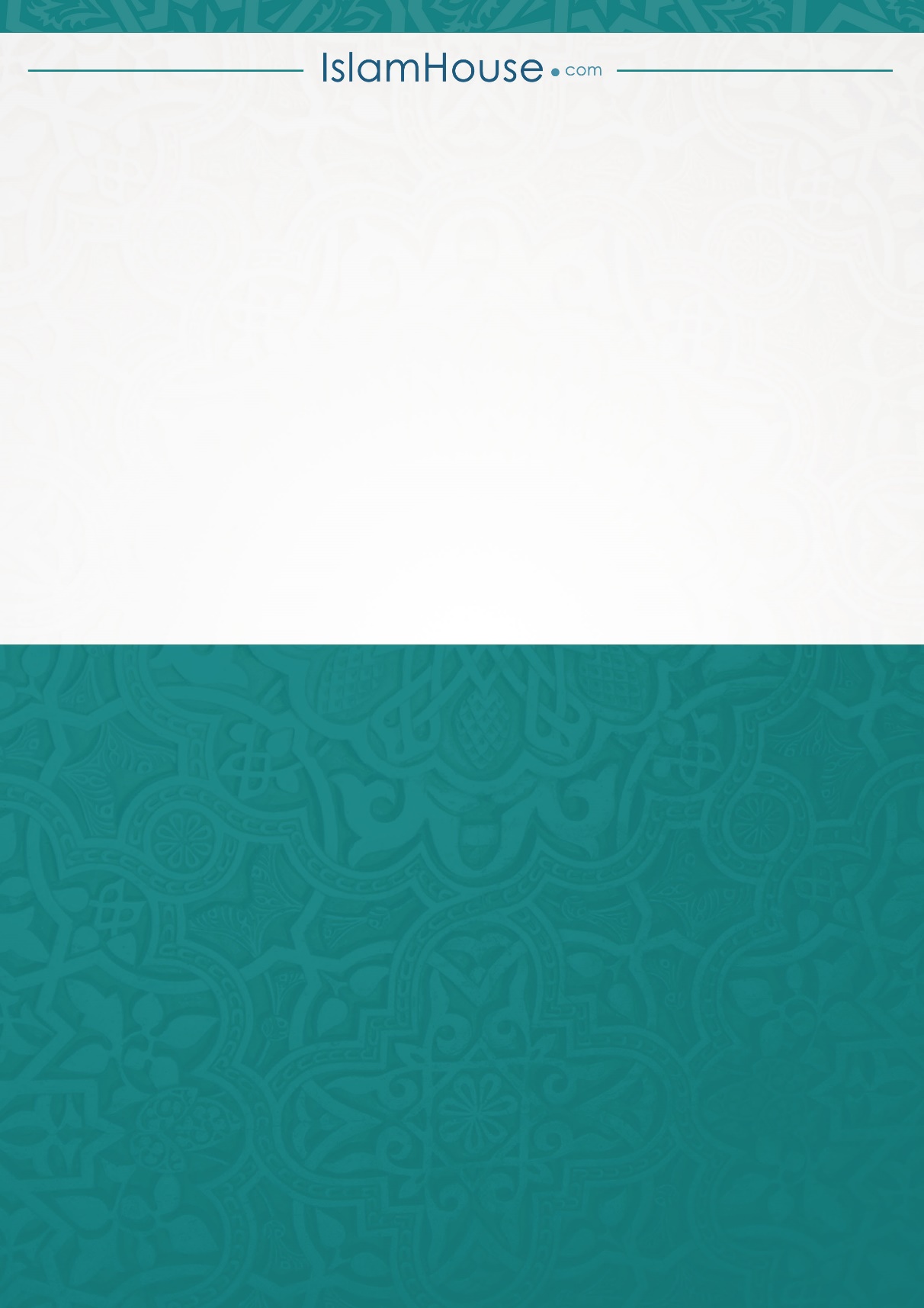 